جمهورية مصر العربيةوزارة التعليم العاليوحدة إدارة مشروعات تطوير التعليم العاليإدارة دعم الجودة والتأهيل للاعتماداستمارة التقدممشروع دعم وتأهيل البرامج التعليمية بمؤسسات التعليم العالي للاعتماد الدولي 
Support and Qualifying of Educational Programs for International Accreditation in Higher Education Institutions(الدورة الثانية)أخر ميعاد للتقدم الخميس الموافق 24/2/2022اسم الجامعة:..........................................اسم المؤسسة التعليمية:..............................اسم البرنامج التعليمي*:...............................*فى حالة التقدم ببرنامج واحدالرمز الكودي للمشروع *	* تملا بمعرفة الإدارةجدول المحتويات:مقدمة :جودة التعليم العالي في إطار الإستراتيجية القومية لتطوير التعليم العالي بمصر إن تقدم الأمم مرهون بما تمتلكه من معرفة وتقنية متقدمة وثروة من الكوادر البشرية القادرة على الإبداع والإنتاج والمنافسة وتحقيق أفضل المعدلات في مجال التنمية والاستثمار الإيجابي للثروات الطبيعية، "فالأمم العارفة هي الأمم القوية" والتي ترى أن التعليم هو قاطرة التقدم وأساس البناء وآلية الحراك الاجتماعي الموجه في صياغة المستقبل. لذا يبدو واضحا الآن أكثر من أي وقت مضى أن قطاع التعليم العالي في حاجة ملحة بل هو أمر حتمي للتطوير المستمر في المنظومة من خلال إعادة النظر في أهدافه وبرامجه وهياكله الإدارية والتنظيمية في ضوء العلاقة مع القطاعات المجتمعية الأخرى، وهذا يعني أن قطاع التعليم العالي عليه أن يبذل جهدا كبيرا  لتطوير مهامه ووظائفه وأن يحسِّن من مخرجاته بشكل يتوافق مع متطلبات الجودة وأن يصل بها إلى مستوى يلبى  احتياجات المجتمع ويواكب المستجدات الداخلية والخارجية التي تزداد يوما بعد يوم، كي ينهض بالدولة ويدفعها بقوة باتجاه التنمية والتطور. وقد تُرجمت هذه الإستراتيجية بالفعل إلى عدد 25 مشروعاً تنفذ على ثلاث مراحل خمسية : 2002/2007 – 2007/2012 – 2012/2017. ويعد مشروع ضمان الجودة والاعتماد هو أحد المكونات الستة بالمرحلة الأولى (مرحلة الجودة: 2002/2007) والذي استهدف ضمان جودة التعليم والتحسين المستمر ورفع كفاءة أداء مؤسسات التعليم العالي المصرية مما يؤدى إلى كسب ثقة المجتمع في قدرة الخريجين على المستوى القومي والإقليمي والدولي من خلال:نشر ثقافة الجودة في المجتمع الأكاديمي.إنشاء نظم داخلية للجودة بمؤسسات التعليم العالي بمصر.إنشاء مراكز ضمان الجودة بالجامعات الحكومية المصرية.ومع بدء تنفيذ المرحلة الثانية من الخطة التنفيذية لإستراتيجية تطوير التعليم العالي بمصر (مرحلة الاعتماد: 2007/2012) فقد تحددت أهم أولويات هذه المرحلة في القدرة على التطوير المستمر وضمان الجودة والاعتماد، ومن ثم تم إعداد برنامج متكامل يهدف إلى الوصول إلى قدرة مؤسسية ذاتية الحركة لتطوير مستمر، وتحقيق جودة أكاديمية ومؤسسية مقننة، وبما يضمن قدرة تنافسية عالية تؤهل للاعتماد.ومع انتهاء فعاليات تنفيذ المرحلة الثانية للخطة القومية الشاملة لتطوير التعليم العالي وبدء تنفيذ المرحلة الثالثة (مرحلة العولمة والتميز: 2012/2017)، فقد تم تحديد مجالات العمل المقترحة لمشروعات الجودة والتأهيل للاعتماد من خلال ثلاثة محاور رئيسية:المحور الأول: الجودة والاعتماد:مشروعات تنافسية بغرض الانتهاء من تطبيق نظم ضمان الجودة والتقدم للاعتماد على جميع مؤسسات التعليم العالي الحكومي (مشروع التطوير المستمر والتأهيل للاعتماد CIQAP- مشروع دعم وتطوير الفاعلية التعليمية SDEE).مشروعات تنافسية بغرض استكمال رفع الكفاءة والاعتماد الدولي لعدد من المعامل والمراكز العلمية والبحثية في الجامعات (دورات جديدة لمشروعات اعتماد المعامل بمؤسسات التعليم العالي HLAP).مشروعات تنافسية بغرض  زيادة  المشاركة الطلابية في مجال ضمان الجودة في الجامعات (دورات جديدة لمشروعات المشاركة الطلابية في مجال ضمان الجودة QASP).مشروعات تنافسية للمؤسسات التي حصلت على الاعتماد لتحقيق التميز.مشروعات تنافسية لاستحداث برامج مشتركة بالكليات / المعاهد الجامعية مع الجامعات العالمية.مشروعات تنافسية في مجال خدمة المجتمع وتنمية الموارد الذاتية للكليات / المعاهد الجامعية / الجامعات.جوائز تنافسية لأعضاء هيئة التدريس للابتكار في التعليم والتعلم.المحور الثاني: الحوكمة وتطوير التشريعات:مشروعات لدعم ومتابعة الخطط التنفيذية لمراكز ضمان الجودة بالجامعات (QACSP).المحور الثالث: دعم وتطوير البحث العلمي:مشروعات تنافسية لإنشاء مراكز تميز للبحث العلمي بالكليات / المعاهد الجامعية / الجامعات.مشروعات تنافسية بحثية تبعاً للأولويات القومية للبحث العلمي.جوائز تنافسية لأعضاء هيئة التدريس للنشر العلمي الدولي بما يضمن رفع قدرات النشر العلمي على المستوى الدولي.وفى ظل المستجدات الداخلية والخارجية التي طرأت علي المجتمع المحلي والدولي فإن منظومة التعليم العالي في تحدي حقيقي يختلف عن أي وقت مضي ، مما جعل التعليم يمثل أولوية أولى والذى يتضح فى رؤية الدولة 2020/2030 ، لذا فإن استراتيجية التعليم العالي 2020 /2030 تعتمد علي تطوير المنظومة التعليمية لإيمانها المطلق أن التعليم هو الاساس في بناء أجيال قادرة علي تحقيق رؤية الدولة في الوصول إلي أفضل المراتب عالمياً كما أنه الاساس لضمان مواصلة مسيرة التميز والريادة في المجالات المختلفة. وفي إطار هذا التوجه الاستراتيجي لوزارة التعليم العالي والتي تهدف الي: إتاحة التعليم للجميع دون تمييز.تحسين جودة النظام التعليمي بما يتوافق مع النظم العالمية.تحسين تنافسية نظم ومخرجات التعليم.إنشاء فروع جامعات دولية. فقد تبنت وحدة إدارة مشروعات التعليم العالي متمثلة في إدارة دعم الجودة والتأهيل للاعتماد والتي اخذت علي عاتقها التفكير في ألية لتحسين جودة النظام التعليمي بما يتوافق مع النظم العالمية وتحسين تنافسية نظم ومخرجات التعليم من خلال الاستفادة من جميع التجارب والخبرات العالمية وبناء الشراكات والتعاون مع اصحاب التجارب الرائدة والحرص علي تقديم نماذج عالمية داخل المؤسسات المحلية للإرتقاء بالتعليم وتطوير اساليبه وادواته ليكون مثالاً يحتذى به في بناء الاجيال القادرة علي الخروج من الاطر التقليدية وابتكار حلول وأفكار جديدة تصب في خدمة المجتمع والتأكيد بصورة مستمرة علي تزويد الطلبة بالمهارات الفنية والعملية بما يتوافق مع المعايير الدولية بالشكل الذي يجعلهم قادرين علي دفع عجلة الاقتصاد في القطاعين الحكومي والخاص وأيضاً تأهيل أجيال من المتخصصين والمحترفين في القطاعات الحيوية ليصبحوا فئة رئيسية في بناء اقتصاد معرفي والمشاركة بفاعلية في مسارات الابحاث وريادة الاعمال وسوق العمل.  وفى إطار ذلك تعمل الوحدة على طرح مشروع جديد خاص بالاعتماد الدولى للبرامج الاكاديمية .مشروع دعم وتأهيل البرامج التعليمية بمؤسسات التعليم العالي للاعتماد الدولي (SQEPIA )انطلاقا من رؤية وزارة التعليم العالى والبحث العلمى 2020 – 2030 والتي تتمثل رسالتها في تقديم خدمة تعليمية تربوية وبحثية بمستوي جودة ملائم ومرن وفقاً للمتغيرات على كافة المستويات، وبما يضمن توفير عضو فاعل في المجتمع المصري غيور على وطنيته في إطار من القيم والأخلاق ويساهم إيجابياً في الاقتصاد المصري الموجه صوب المعرفة والتكنولوجيا.  وفى اطار الخطة الخمسية الرابعة لوحدة إدارة مشروعات تطوير التعليم العالي 2018 -2023  سوف يتم طرح الدورة الاولى لمشروع دعم وتأهيل البرامج التعليمية بمؤسسات التعليم العالي للاعتماد الدولي من خلال المشروعات التي تقدمها إدارة دعم الجودة والتأهيل للاعتماد والساعية بإستمرار إلى تأهيل المؤسسات/البرامج التعليمية للحصول على الاعتماد الأكاديمي محلياً ودولياً للوصول إلى بيئة تعليمية متطورة وعلى مستوى عالي من الجودة بالشكل الذي  يضمن إمداد المجتمع بخريجين ذوي مواصفات ومهارات تواكب متطلبات سوق العمل المحلية والاقليمية والدولية.ويهدف مشروع دعم وتأهيل البرامج التعليمية بمؤسسات التعليم العالي للاعتماد الدولي SQEPIA  إلى:" المساهمة في تحقيق ما تصبوا اليه وزارة التعليم العالي والبحث العلمي من الوصول بمؤسسات التعليم العالي وبرامجها الدراسية للاعتماد الدولي ".والأهداف العامة لمشروع دعم وتأهيل البرامج التعليمية بمؤسسات التعليم العالي للاعتماد الدولي SQEPIA  هي: المقارنة المرجعية مع مؤسسات أكاديمية دولية مناظرةاتباع منهج عالمي لتطوير وتقييم وتحسين مختلف أنشطة وممارسات العملية التعليمية.تطوير البنية التحتية بما يتلاءم مع المعايير الدولية المتعارف عليها فى الممارسات الأكاديمية.تطوير استراتيجيات وأساليب التعليم والتعلم بما يتوافق مع المعايير العالمية والمستجدات في هذا الإطار.تطوير البرامج التعليمية القائمة وفقا لمعايير أكاديمية مرجعية دولية بما يساهم في زيادة منافسة الخريجين في سوق العمل.تطوير نظام ضمان الجودة والاعتماد للبرامج بما يتماشى مع معايير الاعتماد الدولية.تفعيل مشاركة أعضاء هيئة التدريس / الهيئة المعاونة / الطلاب في استيفاء ممارسات ضمان الجودة والاعتماد الأكاديمي الدوليتأهيل كوادر من أعضاء هيئة التدريس لقيادة قاطرة الاعتماد الدولي.تطوير  أساليب التقييم ونظم الامتحانات  بما يتوافق مع المعايير الدولية.زيادة اعداد الطلاب الوافدين على البرامج المعتمدة دولياً.  المساهمة في الارتقاء بتصنيف مختلف التخصصات العلمية والمؤسسات الأكاديمية في جهات التصنيف المعترف بها دولياً.والمخرجات المتوقعة من تنفيذ مشروع دعم وتأهيل البرامج التعليمية بمؤسسات التعليم العالي للاعتماد الدولي SQEPIA  تتمثل في برامج / كليات مؤهلة للحصول على الاعتماد من خلال:قائمة معتمدة بجهات المقارنة المرجعية الدولية لمختلف البرامج الأكاديمية.تقارير دورية بمؤشرات الأداء المرجعية للبرامج  الأكاديمية.إمكانيات وتسهيلات مادية ملائمة لحصول البرامج الأكاديمية على الاعتماد الدولي.بيئة تعليمية متطورة تسمح بتقديم برامج تعليمية ذات معايير أكاديمية مرجعية تحقق مواصفات خريج مؤهل للمنافسة دوليا.  كوادر مؤهلة للقيام بأعمال التخطيط والتنفيذ والمتابعة والتقييم لمختلف الممارسات التطبيقية لمعايير الاعتماد الدولية.استراتيجيات وأساليب للتعليم والتعلم محدثة ومفعلة ومتماتشية مع المستجدات والمعايير الدولية.برامج تعليمية متطورة ومتوافقة مع المعايير الدولية.خريجين مؤهلين للمنافسة على المستويين الأقليمي و الدولي.آليات معتمدة و مفعلة بالمؤسسة التعليمية لتتبع مدى تحقق المخرجات التعليمية المستهدفة طبقا لمصفوفة المخرجات والمقررات بالبرنامج التعليمى وأساليب التقويم المناسبة.تحسن في تصنيف التخصصات الأكاديمية بعد الاعتماد الدولي بمختلف جهات التصنيف الدولية.زيادة رضا المستفيدين عن خريجي البرامج الكاديمية المعتمدة (بمقارنة النسب قبل وبعد تنفيذ المشروع)بروتوكولات تعاون مباشر وغير مباشر بين الكليات المعنية والقطاعات الإنتاجية والخدمية والمجتمع المدني فيما يخص تطوير العملية التعليمية والبرامج الأكاديمية.زيادة نسب الملتحقين من الطلاب الوافدين على البرامج المعتمدة دولياً (بمقارنة النسب قبل وبعد تنفيذ المشروع).برامج أكاديمية  معتمدة دولياً من هيئات اعتماد لها مصداقية دولية.إرشادات واشتراطات عامة وشروط التقدم للمشروعالمشروع موجه لدعم إعتماد البرامج التعليمية دوليا للمرحلة الجامعية الأولى غير مدفوعة الأجر أو لاعتماد الكلية دوليا.يجب أن تكون المؤسسة / البرنامج حاصل على الاعتماد من الهيئة القومية لضمان جودة التعليم والاعتماد.من التميز تقدم اكثر من برنامج أكاديمي من الكلية للاعتماد الدولي في الدورة الواحدة بما لا يتعدى التمويل المالي المحدد للمشروع.لا تتقدم المؤسسة التعليمية الا بمقترح واحد خلال نفس الدورة. يجب عدم حصول الكلية على هذا المشروع سابقا، أو سبق حصول البرنامج/ الكلية على الاعتماد الدولى من جهة معترف بها.المشروع غير موجه لكليات الطب البشرى المعتمدة من الهيئة القومية لضمان الجودة والاعتماد NAQAAE لحصول الهيئة على الاعتماد من المجلس العالمي لاعتماد التعليم الطبي WFME.يجب الاستفادة من مخرجات مشروعات التطوير السابقة والجارية بالجامعة وكلياتها.يجب أن يتضمن مقترح المشروع آلية لضمان استمرارية تنفيذ ممارسات وأنشطة معايير الاعتماد الدولي وكذلك التجديد الدوري بعد انتهاء المدة التعاقدية للمشروع.ضرورة  مراجعة واعتماد مقترح المشروع بواسطة مدير وحدة ضمان الجودة بالكلية ومدير مركز ضمان الجودة  ومدير وحدة إدارة المشروعات بالجامعة قبل التقدم به.يجب الالتزام بجميع النماذج المحددة من إدارة دعم الجودة والتأهيل للاعتماد ولا تقبل النماذج المكتوبة بخط اليد والمرسلة بالفاكس.يراعى ترقيم صفحات الفهرس الموجود بصفحة 2 بنموذج التقدم بشكل صحيح ومتوافق مع ترقيم الصفحات بعد كتابة المقترح.ضرورة استيفاء جميع التوقيعات والأختام المطلوبة.يتم رفع مقترح المشروع بعد استيفائه على الموقع طبقا للشروط المعلنة.* لاية أستفسارات يمكن المراسلة على البريد الالكتروني للإدارة وهو qampmu@gmail.comفريق عمل المشروع:المدير التنفيذي للمشروع:فى حالة التقدم لاعتماد برنامج واحد  يكون المدير التنفيذي للمشروع أحد أعضاء هيئة التدريس بالبرنامج وذلك في ضوء معايير اختيار معتمدة.فى حالة التقدم للاعتماد عدة برامج أو اعتماد الكلية كاملة يجب ان يكون المدير التنفيذي للمشروع هو مدير وحدة ضمان الجودة بالكلية. نائب المدير التنفيذي للمشروعيتم أختياره وفق معايير معتمدة لذلك.ضرورة مشاركة الطلاب في تنفيذ جميع الأنشطة المحددة بالخطة التنفيذية للمشروع منها: استطلاعات الرأي، قياس الأثر الدوري، لجان الاعتماد الدوري، فعاليات برنامج الزيارات الميدانية،  المقترحات التطويرية، آليات التعامل مع المقترحات والشكاوي......الخ.ضرورة مشاركة ممثلي المجتمع المدني في تنفيذ بعض أنشطة وممارسات المشروع.ضرورة تحديد وصف لمهام كل عضو من أعضاء الفريق الإداري والتنفيذي للمشروع مع التوقيع في النماذج المحددة لذلك.  تمويل المشروع:تمويل المشروع من وحدة إدارة مشروعات تطوير التعليم العالي (بالجنية المصري) هو من 2- 3 مليون.لا يقل التمويل المساهم من الجامعة عن  40% من إجمالي تمويل المشروع.الحد الأقصى من ميزانية الوحدة لبند الدراسات والبحوث هو 10% من أجمالى تمويل الوحدة.الحد الاقصى من ميزانية الوحدة لبند المباني الغير سكنية (الإحلال والتجديد) هو 10% من أجمالى تمويل الوحدة.كل ما يتعلق بتكلفة الاعتماد من الجهة الدولية يتم تمويله من حصة الجامعة.لا يتم بدء التمويل من الوحدة  الا بعد توفر الوثائق الدالة على التعاقد مع جهة الاعتماد الدولية.يمكن السماح بالنقل بين بندي الالات والمعدات والاثاث والمستلزمات التعليمية (التجهيزات) في حدود 10 % كحد أقصى من أصل قيمة التمويل المقترح للبند المنقول منه بعد موافقة إدارة دعم الجودة والتأهيل للاعتماد على مبررات المناقلة، مع إمكانية النقل من بند الدراسات و البحوث لبندي الالات والمعدات والاثاث والمستلزمات التعليمية (التجهيزات) دون حد أقصى.يتم توزيع الميزانية في المقترح المقدم بحيث يكون تمويل المخرج الواحد بالكامل من مساهمة جهة واحدة على قدر الامكان (مساهمة الوحدة أو مساهمة الجامعة فيما عدا المستهلكات حيث يتم تمويلها من مساهمة الجامعة فقط). توقيتات هامة:مدة تنفيذ المشروع لا تزيد عن 24شهرا.ضرورة التقدم للإعتماد الدولي من أحد الجهات الدولية التي توافق عليها إدارة دعم الجودة والتأهيل للاعتماد – وحدة إدارة مشروعات تطوير مشروعات التعليم العالى خلال الستة أشهر الاولى من بداية المشروع.ضرورة ارسال النسخة الأولى للدراسة الذاتية إلى جهة الاعتماد الدولي خلال السنة الأولى من عمر المشروع.ضرورة استقبال الزيارة الميدانية من خبراء الهيئة الدولية واتخاذ كافة الإجراءات التصحيحة مع الحصول على نتيجة الزيارة وذلك خلال السنة الثانية من عمر المشروع..تمهيــــدرؤية الجامعة:..............................................................................................................................................................................................................................................................................................................................................................................رسالة الجامعة:.................................................................................................................................................................................................................................................................................................................................................................................... رؤية المؤسسة التعليمية :....................................................................................................................................................................................................................................................................................................................................................................................رسالة المؤسسة التعليمية:..............................................................................................................................................................................................................................................................................................................................................................................رؤية البرنامج :....................................................................................................................................................................................................................................................................................................................................................................................رسالة البرنامج:..............................................................................................................................................................................................................................................................................................................................................................................الأهداف الاستراتيجية  للبرنامج:............................................................................................................................................................................................................................................................................................................................................................................................................................................................................................................................................................................................................................................الفصل الأول : إقرارات وتعهدات1.1 إقــــــــــــــــرارالموقع أدناه يؤكد على درايته بما يلي:لم تقدم نسخة من هذا المقترح الحالي، أو بتعديلات طفيفة عليه، إلى أية جهة تمويل وطنية أو دولية وذلك خلال الفترة من تاريخ التقدم بالمقترحات حتى تاريخ إعلان المشروعات المختارة من قبل إدارة دعم الجودة و التأهيل للاعتماد بوحدة إدارة مشروعات تطوير التعليم العالي. لوحدة إدارة مشروعات تطوير التعليم العالي الحق في إنهاء المشروع المتعاقد عليه أو منع تمويله إذا ثبت أن المشروع يتلقى دعما ماليا آخر في نفس الوقت سواء كان محليا، إقليميا أو دوليا خلال فترة تنفيذ المشروع.2.1 التصديق والمراجعةهذا المشروع يقع فى إطار إستراتيجية التطويربالكلية والجامعة وتم مراجعته وتسجيله بواسطة مدير وحدة ضمان الجودة بالكلية مدير مركز ضمان الجودة ومدير وحدة إدارة المشروعات بالجامعة‏ قبل تقديمه لوحدة إدارة مشروعات تطوير التعليم العالي.يعتمد،،،       رئيس الجامعة 					الخاتم الرسمى للجامعة	أ.د1 . 3  تعهدالمقترح المقدم لابد أن يوقع من أعلى مستوى بالمؤسسة التعليمية، وأن يلتزم بالشروط والالتزامات المحددة من قبل إدارة دعم الجودة والتأهيل للاعتماد بوحدة إدارة مشروعات تطوير التعليم العالي والموضحة بالإرشادات والاشتراطات العامة وشروط التقدم. يتضمن التوقيع التزام المؤسسة التعليمية بالمساهمة المحددة في بند 1.2." نحن الموقع نشهد أن المعلومات الواردة في مقترح هذا المشروع صحيحة في حدود علمنا، وأن المشروع تم توقيعه من السلطة الإدارية الممثلة للجامعة والتي ستشارك في الأنشطة الواردة في هذا المقترح. إضافة لذلك، توافق المؤسسة التعليمية على حق إدارة دعم الجودة والتأهيل للاعتماد بوحدة إدارة مشروعات تطوير التعليم العالي في تداول أجزاء أو النسخة الكاملة من الاستمارة مع الهيئات أو جهات التمويل الأخرى وذلك للتنسيق ولمراجعة التمويل المناسب، وأن يسمح بكشف محتوى الاستمارة خلال هذا التداول".الفصل الثاني: مبادئ عامة2 . 1 بيانات المشروع الأساسية	عنوان المشروع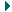 مشروع دعم وتأهيل البرامج التعليمية للاعتماد الدولي بمؤسسات التعليم العالي بكلية.........جامعة.........	تفاصيل الميزانية*لا تقل نسبة مساهمة الجامعة من اجمالى التمويل عن 40%                                مدة المشروع  24 شهراً 2.2 بيانات مدير المشروع2. 1.2 بيانات مدير المشروع (عميد المؤسسة)اسم مدير المشروع:الوظيفة الحالية:العنوان:الرمز البريدي – المدينة:تليفون:المحمول:الفاكس:البريد الإلكتروني:2. 2.2 بيانات المدير التنفيذي للمشروع اسم المدير التنفيذي:الوظيفة الحالية:العنوان:الرمز البريدي – المدينة:تليفون:المحمول:الفاكس:البريد الإلكتروني:2. 3 فريق عمل المشروعفي الجدول التالي، وضح عدد أفراد فريق العمل المشارك في المشروع واتبع ذلك بجدول آخر يحتوي على قائمة بأسماء المشاركين ووظائفهم ومؤهلاتهم الأكاديمية وغير الأكاديمية والذين سيشاركون في نشاطات المشروع . ابدأ أولا بأسماء فريق إدارة المشروع واتبع ذلك بالمشاركين في تنفيذ المشروع (ترفق السيرة الذاتية لأعضاء الفريق في ملحق (10).
* يجب تمثيل جميع الفئات السابقة في فريق عمل المشروع.1.3.2 أعضاء فريق إدارة المشروع Management team (من 6-10 أعضاء)- يجب أن يوقع جميع أعضاء فريق إدارة المشروع.- يجب أن ترفق السيرة الذاتية لجميع أعضاء فريق إدارة المشروع طبقا للنموذج المرفق (ملحق رقم 10 ).2.3.2 الفريق التنفيذي للمشروع Implementation Team الفريق التنفيذي لتحقيق المخرج   رقم (          )  *# رئيس الفريق المسئول عن المخرج.*  يتم تكرار الجدول السابق لكل مخرج / مردود في المشروع مع ضرورة توقيع جميع المشاركين في كل جدول. *  في حالة قيام نفس الفريق بتحقيق أكثر من نشاط يتم كتابة أرقام الأنشطة في نفس الجدول.- يجب أن ترفق السيرة الذاتية لجميع أعضاء فريق تنفيذ المشروع طبقا للنموذج المرفق (ملحق رقم10). 1.4.2  بيانات وصفية عن البرنامج التعليمي*(للعام الجامعي 2021 /2022)(فى حالة التقدم لاعتماد برامجى)- اسم الجامعة :- اسم المؤسسة:- اسم البرنامج:- تاريخ إنشاء البرنامج :- عدد طلاب البرنامج للعام الجامعي 2021 /2022 م: - عدد طلاب الدراسات العليا بالبرنامج للعام الجامعي 2021 /2022 م:- عدد خريجي البرنامج الأكاديمي  (مرحلة البكالوريوس) لأخر عامين 20 /2021 م - 21 /2022 م :- عدد أعضاء هيئة التدريس العاملين بالبرنامج: - عدد أعضاء الجهاز المعاون :- عدد الإداريين بالبرنامج:- البرنامج التعليمي لمرحلة .......... التي تمنحه المؤسسة التعليمية: طبقاً للائحة التي تم الموافقة عليها بتاريخ.......اسم البرنامج التعليمي:عدد المقررات بالبرنامج:مدة الدراسة بالبرنامج :عدد مستويات البرنامج (في نظام الساعات المعتمدة ) :القسم العلمي التابع له البرنامج:* تكرر الجداول الخاصة ببند 1.4.2 لكل برنامج على فى حالة اختيار أكثر من برنامج للاعتماد .2.4.2 بيانات وصفية عن المؤسسة التعليمية(للعام الجامعي 2021 /2022)(فى حالة التقدم لاعتماد مؤسسى)- اسم الجامعة :- اسم المؤسسة:- تاريخ إنشاء المؤسسة :- عدد طلاب المؤسسة التعليمية للعام الجامعي 2021 /2022 م: - عدد طلاب الدراسات العليا بالمؤسسة التعليمية للعام الجامعي 2021 /2022 م:- عدد خريجي المؤسسة لأخر عامين 2020 /2021 م - 2021 /2022 م :- عدد أعضاء هيئة التدريس العاملين بالمؤسسة التعليمية: - عدد أعضاء الجهاز المعاون :- عدد الإداريين بالمؤسسة التعليمية:- البرامج التعليمية للمرحلة الجامعية الأولى التي تمنحها المؤسسة التعليمية ( الشعب الطلابية): طبقاً للائحة التي تم الموافقة عليها بتاريخ.......مدة الدراسة بالبرنامج :عدد مستويات البرنامج (في نظام الساعات المعتمدة ) :- قائمة بأسماء الأقسام العلمية بالمؤسسة التعليمية:1. .........................................................2............................................................3............................................................4............................................................ 5.2 بيانات عن مشروعات التطوير السابقة داخل المؤسسة التعليمية بيانات عن مشروعات التطوير التى تمت خلال الخمس سنوات الماضية أو الجارى تنفيذهايمكن إضافة سطور إضافية لاستيعاب المشروعات.الفصل الثالث: تفاصيل مقترح المشروع3 . 1 مقدمةاكتب فيما لا يتجاوز صفحتين (40 سطراً في الصفحة، فونت Arial مقاس 14 مسافة 1.5 سم)، مشتملاً على البنود التالية: 3 . 2 تحليل الاحتياجاتأكتب فيما لا يتجاوز صفحة واحدة (40 سطرا في الصفحة، فونت Arial مقاس 14  مسافة 1.5 سم) تحليلا لمدى الاحتياج للمشروع المقدم مشتملاً على البنود التالية:3 . 3 وصف المشروعاكتب فيما لا يتجاوز ثلاث صفحات (40 سطرا في الصفحة، فونت Arial مقاس 14مسافة 1.5 سم) وصف للمشروع مشتملاً على البنود التالية:الفصل الرابع: خطة العمل والتنفيذ4 . 1 الأنشطة الرئيسيةوضح في الجداول التالية كيف ستؤدي مخرجات المشروع إلى تحقيق الأهداف المحددة. يجب توضيح مخرجات / عوائد كل هدف من أهداف المشروع المحددة، لابد من تحديد المؤشرات وفروض العمل ومخاطر التنفيذ لكل مخرج / عائد. في الجدول التالي يجب توضيح النشاطات المؤدية لهذه المخرجات / العائد، والزمن والموارد اللازمة للتنفيذ (موارد بشرية، مواد، أجهزة، أخرى). يمكن تكرار الجدول لاستيعاب كل الأنشطة الرئيسية.مع ملاحظة:عند صياغة مصفوفة الإطار المنطقي لا يتم تمويل أنشطة سبق للوحدة تمويلها.يجب الاستفادة من مخرجات مشروعات التطوير السابقة والجارية بالجامعة وكلياتها.أثناء المتابعة الدورية للمشروع سيتم تطبيق نظام محدد وواضح و معلن لمتابعة تنفيذ الانشطة المختلفة بالخطة التنفيذية و التي تم التعاقد على أساسها كما سيتم ربط الدعم المالي بحجم الإنجاز الذي تحقق في مجال التطوير المستمر. يتم الانتهاء من الدورات التدريبية خلال الشهور التسعة الأولى من مدة المشروع على أن يتم قياس أثر التدريب خلال المدة الباقية.1.1.4 الخطة التنفيذية للمشروع خلال 18 شهر :يمكن إضافة سطور إضافية لاستيعاب الأهداف، المخرجات والأنشطة.مع ملاحظة ضرورة عدم زيادة الأهداف عن 5 أهداف، وعدم زيادة المخرجات عن أربعة لكل هدف وعدم زيادة الأنشطة الرئيسية عن أربعة أنشطة رئيسية لكل مخرج.يتم تمويل المخرج الواحد بالكامل من مساهمة الوحدة أو الجامعة (فيما عدا المستهلكات يتم تمويلها من مساهمة الجامعة فقط).2.1.4 مصفوفة الاطار الزمني لانشطة المشروع بالكامل:يتم تحديد إطار زمني مفصل لأنشطة المشروع، في الجدول التالى، موضحا الفترة الزمنية لكل نشاط على حده.* ضرورة كتابة بيان النشاط الرئيسي وعدم الاكتفاء بتكرار الكود دون إدراج بيان النشاط.3.1.4 تفاصيل الأنشطة المطلوبة لكل مخرج:ارشادات:المقصود بالمبانى غير السكنية هى عمليات الاحلال والتجديد لمبانى والبنية التحتية والتى ستتم عن طريق مقاول وبإشراف الادارة الهندسية بالجامعة.المقصود بالالآت والمعدات هي أجهزة المعامل وما قد يلزمها من حاسبات/ طابعات/ أجهزة تكييف/ ........ (كل ما يعمل بالتيار الكهربائي).المقصود بالأثاث والمستلزمات  التعليمية (التجهيزات) هو كل ما لا تشتمل علية قائمة الالات (سبورات عادية / كراسى / مكاتب / software  - .......).يشمل بند الدراسات والبحوث وتنفيذ الأنشطةعلى :-‏الاستعانة بالخبراء والمقيمين والمراجعين.	‏تأهيل وتدريب هيئة التدريس والطلاب والاداريين والفنين. ‏‏ ندوات وورش عمل ومشاركة فى مؤتمرات	.بنود صرف أخرى مثل تكلفة تنفيذ الانشطة الفنية والادارية الخاصة بالمشروع، تكلفة اجراءات / التعاقد مع جهة الاعتماد الدولية، .........الخ. يتم تحديد تكلفة فريق العمل والخبراء لتنفيذ النشاط (عدد الأفراد ×عدد الساعات × أجر الساعة حسب الفئة =  ---------‏‎ ‎‏ جنيه)‏ وبما لا يتعدى عدد الايام المسموح بها لكل فئه شهريا كما يلى:يتم تمويل جميع المستهلكات من مساهمة الجامعة (أحبار- أوراق- كيماويات ....إلخ). كل ما يتعلق بتكلفة الاعتماد من الجهة الدولية يتم تمويله من حصة الجامعة.تفاصيل النشاطيظل هذا الجزء العلوي ثابتا دون تغيير ما لم يتغير المخرج، وتكرر الجداول التالية لاستيعاب النشاطات ذات العلاقة بكل مخرج* يسجل الثمن مرة واحدة في حاله استخدامها في أكثر من نشاط.* تكرر لكل نشاط.4.1.4 مؤشرات التطوير المستمر بالبرنامج التعليمييتم قياس مؤشرات القياس التالية لقياس التطوير المستمر بالبرنامج، على أن يتم قياسها في الوضع الحالي (Base Line Indicators) مع بدء تنفيذ المشروع ومتابعة قياسها أثناء تنفيذ المشروع وعند الانتهاء منه ودوريا بعد تسليم المشروع. يمكن أن يرتبط مؤشر القياس بأكثر من مجال، وعليه يتم قياسه مرة واحدة فقط مع إدراج قيمته بكل المجالات المرتبط بها.يمكن إضافة سطور أخرى لاستيعاب مؤشرات تطوير أخرى يرغب البرنامج في إدراجها تبعاً لطبيعتها الخاصة.5.1.4 سمات التميز بالبرنامج/ البرامج/ الكلية- يتم تحديد سمات التميز على أن يتم تحديدها في الوضع الحالي مع بدء تنفيذ المشروع  للحفاظ عليها وتنميتها مع تحديد الإجراءات التي سيتم اتخاذها بالمشروع والتطور المستهدف عند الانتهاء من تنفيذ المشروع. - يمكن إضافة سطور لاستيعاب سمات التميز. 6.1.4 خطة تمويل أنشطة المشروع:- المبالغ بالجنية المصري.يشترط وجود رخصة للمباني غير السكنية ويجب أن يتم تنفيذ بند مباني غير سكنية المدرج في الخطة التنفيذية (في حالة وجوده) خلال الشهور الستة الأولي من تنفيذ المشروع.يتم البدء في إجراءات شراء الآلات والتجهيزات و المبان غير السكنية خلال الشهور الثلاثة الأولى من المشروع.الحد الأقصى للميزانية  المخصصة للدراسات والبحوث وتنفيذ الأنشطة من ميزانية الوحدة هو 10%.الحد الأقصى من ميزانية الوحدة لبند المبانى غير السكنية هو 10% من اجمالى تمويل الوحدة.لا تقل مساهمة الجامعة عن 40% من إجمالي الميزانية .يتم تمويل جميع المستهلكات من مساهمة الجامعة (أحبار- أوراق- كيماويات ....إلخ).  7.1.4  بيان ملخص للتدفقات النقدية اللازمة لتنفيذ مشروع دعم وتأهيل ....................... بكلية / معهد .........../ جامعة................ للاعتماد الدولي بالدورة الثانية لمشروع  SQEPPIA:تم إعداد البيان عاليه في ضوء الخطة التنفيذية للمشروع.المدير التنفيذي للمشروع 		         مدير المشروع		             رئيس الجامعة                                                                              الخاتم الرسمى للجامعة2.4 آليات النشر والاستمرارية Dissemination & Sustainabilityخطط وآليات النشر عن المشروع.الاستمرارية المؤسسية (هل الهياكل المؤسسية قد أنشأت واستقرت بما يسمح باستمرارية أنشطة التطوير المستمر بعد انتهاء الدعم والتمويل المقدم من SQEPPIA).استمرارية التمويل (كيف سيتم تمويل أنشطة التطوير المستمر ومصاريف إستمرارية سريان شهادة الاعتماد بعد انتهاء الدعم والتمويل المقدم من SQEPPIA).النشر Dissemination(خطة النشر عن المشروع *)الاستمرارية Sustainabilityالاستمرارية المؤسسية :استمرارية التمويل :* مع الإشارة إلي أكواد الأنشطة بالخطة التنفيذية.3.4 آليات ضبط الجودة والمتابعة Quality Control & Monitoringآليات ضبط الجودة في المشروع*:آليات المتابعة *:* مع الإشارة إلي أكواد الأنشطة بالخطة التنفيذية.4 . 4 تحليل وإدارة المخاطر      اكتب فيما لا يتجاوز صفحتين (40 سطراً في الصفحة، فونت Arial مقاس 14  مسافة 1.5 سم)، تحليل وإدارة المخاطر (أمثلة عدم توافق نسبة أعضاء هيئة التدريس على رأس العمل إلي الطلاب مع معايير الاعتماد، عدم وضوح الفكر الإستراتيجي في صياغة أهداف تطويرية ومخرجات يمكن قياسها، عدم وجود مكان لتنفيذ المشروع أو عدم استكمال المباني خلال فترة المشروع، عدم وجود خطة طوارئ للمشروع، كيفية الاستعداد لمجابهة الطوارئ، عدم الالتزام بالنسب المقررة لمساهمة الجامعة بالمشروع مع تحديد كيفية وخطة مواجهة تلك المخاطر).الفصل الخامس 1.5ملخص المشروع يجب إضافة ملخص للمشروع باللغة العربية واللغة الانجليزية حيث سيتم ضمه للمطبوعات المستقبلية لإدارة دعم الجودة والتأهيل للاعتماد بوحدة إدارة مشروعات التطوير بوزارة التعليم العالي .لخص الملامح الرئيسية للمشروع المقترح (في مساحة صفحة واحدة باللغة العربية وصفحة واحدة باللغة الانجليزية ) يجب الإشارة إلي النقاط التالية : التعريف بالمشروع، الموقف الراهن، منهج وأسلوب العمل، النتائج، التأثير المتوقع من تنفيذ المشروع .يجب أن يتضمن الملخص الملامح الرئيسية للمشروع المقدم )اسم المشروع - الأهداف المحددة للمشروع- العوائد – ملخص المشروع ).1.1.5 ملخص المشروع باللغة العربية (صفحة واحدة).2.1.5 ملخص المشروع باللغة الانجليزية (صفحة واحدة). 2.5 قائمة مراجعة تسليم مقترح المشروع  قبل تسليم استمارة مقترح المشروع، أشر نظير كل بند للتأكد من استكماله (يمكن إضافة أية ملاحظات في نهاية الجدول).5 . 3 إشعار الاستلامهذه الصفحة سيتم إعادتها للمتقدم عند تسليم استمارة المشروع المقترح من فضلك اكتب اسم المشروع واسمك وعنوانك في الأماكن الموضحة عاليه.مدير أو من ينوب عنه.الاســم:التاريخ:التوقيع:يجب الإشارة إلى الرقم المرجعي التالي في أية مراسلات تالية .رقم مرجعي ( يتم كتابته بواسطة إدارة دعم الجودة والتأهيل للاعتماد).................................................................................................................................................................................................................................................................................................................................................................................................….......................................................................................الملاحق(بالجزء الأول)ملحق رقم (1)قائمة المباني غير السكنية (الاحلال والتجديد)المطلوبة لمشروع دعم وتأهيل البرامج التعليمية للاعتماد الدولي بمؤسسات التعليم العالي SQEPPIAملحق (2)قائمة الأثاث والمستلزمات التعليمية (التجهيزات) المطلوبة لمشروع دعم وتأهيل البرامج التعليمية للاعتماد الدولي بمؤسسات التعليم العالي SQEPPIA ** في حالة الاستخدام في أكثر من نشاط تذكر أكواد الأنشطة ويسجل الثمن مرة واحدة.ملحق رقم (3)قائمة الآلات والمعدات (حاسبات – طابعات – تكييف*– أجهزة تخصصية –أجهزة المعامل والورش ...)**المطلوبة لمشروع دعم وتأهيل البرامج التعليمية للاعتماد الدولي بمؤسسات التعليم العالي SQEPPIA* لا يسمح بأجهزة تكييف إلا للمعامل فقط.** في حالة استخدام الجهاز في أكثر من نشاط تذكر أكواد الأنشطة ويسجل الثمن مرة واحدة .ملحق (4)قائمة الدورات التدريبية المطلوبة لمشروع دعم وتأهيل البرامج التعليمية للاعتماد الدولي بمؤسسات التعليم العالي SQEPPIAالملاحق(بالجزء الثاني)ملحق (5)وثيقة بروتوكول التعاون بين البرنامج/ البرامج/الكلية وجهة الاعتماد الدولي	تشمل على :نبذة مختصرة عن جهة الاعتماد الدولية التى سيتم الاعتماد من خلالها (تشمل تاريخ الانشاء – التخصصات التي تقوم باعتمادها – عضوية الكيانات والمؤسسات الدولية المعترف بها – البرامج الأكاديمية المعتمدة منها ----الخ).شروط ومتطلبات جهة الاعتماد الدولي.التوقيتات الخاصة بـ التقدم / ............../.............../ زيارة الاعتماد .*ترفق الادلة والشواهد.ملحق (6)تقرير مركز ضمان الجودة بالجامعة عن تقييم أداء البرنامج البرنامج/ البرامج/الكليةملحق (7)تقرير المؤسسة عن التقييم الكمي للتسهيلات المادية الداعمة الجامعة : ......................	المؤسسة التعليمية: ........................ البرنامج:.........................تاريخ التقييم : .......................................نماذج استرشادية للتقييم الكميللهيئة القومية لضمان جودة التعليم و الاعتماد(التسهيلات المادية بالبرنامج*)نموذج (1): قاعات المحاضرات نموذج (2): المعامل نموذج (3): المكتبـــــةنموذج (4): العيادة الطبيةنموذج (5): دورات المياه     المدير التنفيذي				عميد المؤسسة التعليميةالاسم : ..............................		الاسم : ..............................	       التوقيع : ..............................	       التوقيع : ..............................* يلاحظ انه قد لا تنطبق بعض مجالات التقييم الواردة في هذه النماذج على بعض البرامج، وفى هذه الحالة يتم الإشارة بعبارة " لا ينطبق".نموذج (1): قاعات المحاضراتاسم / رقم القاعة: ..............................	مكان القاعة:..............................1 . المساحة الأرضية: 1.2 - 1,5 م2 / طالب.2. إجمالي مساحات قاعات المحاضرات: تستوعب من 35- 40 % من مجموع طلاب البرنامج التعليمي.3. مواصفات الأبواب: تتكون من قطعتين متحركتين - تفتحان للخارج.4. درجة الحرارة المناسبة: (20 – 24ه م).5. توفير الإضاءة والتهوية الجيدة: (مساحة النوافذ 10-15% من المساحة الأرضية.6. متطلبات الأمن والسلامة: خطة إخلاء/مسئول الإخلاء / طفايات / جرادل رمال/ مصدر للمياه / خراطيم للإطفاء بحالة جيدة / جهاز إنذار ضد الحريق).نموذج (2): المعاملاسم / رقم المعمل: ............ 	مكان المعمل:.....................	الطاقة الاستيعابية للمعامل: لا تزيد عن50 طالبا.المساحة الأرضية المخصصة للطلاب: 4 م2 في المرحلة الجامعية الأولي بالكليات العملية / 1م2 في المرحلة الجامعية الأولي بالكليات النظرية / 5م2 في مرحلة الدراسات العليا / 2م2 في معمل الحاسب الآلي أو معمل اللغات أو الإحصاء أوعلم النفس/ 1 م2 في معمل تكنولوجيا التعليم والوسائط المتعددة / 6م2 في معمل المعدات والمحركات الثقيلة / 4 م2 في معمل الماكينات الكهربية.أجهزة الحاسب الآلي: جهاز حاسب لكل 4 طلاب (تخصص الحاسوب وفروعه) ، جهاز لكل 25 طالبا في باقي المؤسسات ، 20 جهازا لمعمل اللغات.التأثيث: منشات/ كراسي للطلاب / منضدة المحاضر/ دواليب حفظ الكيمياويات والنماذج/ أرفف / سبورة.أجهزة العرض: 2 جهاز بروجكتور / كاميرا رقمية / داتا شو / تليفزيون / 2 شاشة عرض/ 2 طابعة ليزر.الفنيون: 1 فني مختبر/ 1 مساعد فني / 2 من العمالة غير الفنية.متطلبات مقاومة / وقاية من الحريق: طفايات حريق / معدات إنذار صوتية وضوئية / وجود شبكة خراطيم مطاطية. الأبواب والمخارج: تفتح الأبواب للخارج.نموذج (3): المكتبـــــةسعة المكنية : لا تقل عن 8 % من إجمالي المستفيدين .المساحة المخصصة / مستفيد: لا تقل عن 1.5م2.أجهزة الحاسب الآلي: لا تقل عن جهاز لكل 20 طالبا.شاشات الفهرسة: لا تقل عن شاشة لكل 50 طالبا.ماكينات التصوير:لا تقل عن 2 ماكينة تصوير مستخدمة بالفعل.متطلبات مقاومة / وقاية من الحريق: طفايات حريق / معدات إنذار صوتية وضوئية / وجود شبكة خراطيم مطاطية لجميع الطوابق / مخارج الطوارئ بجميع الأدوار.ملائمة الأبواب والمخارج: يجب أن تفتح الأبواب للخارج/ الأبواب مكونة من جزأين متحركين. يتم من خلال تحديد نسبة المترددين علي المكتبة من (طلاب مرحلة البكالوريوس/ طلاب الدراسات العليا / أعضاء هيئة التدريس / الباحثين من جهات خارجية)، وتحدد النسبة من واقع السجلات.  عدد النسخ من كل كتاب: لا يقل عن نسختين.عدد المراجع والدوريات: لا يقل عدد المراجع عن 50 مرجعا لكل تخصص/ وعدد لا يقل عن 5 دوريات مختلفة في كل تخصص.العمالة: مساعد فني لكل 300 طالب / مشرف لكل قاعة / 2 فني تصوير / عامل غير فني لكل قاعتين/ عمالة لدورات المياه.يتم من خلال تحديد نسبة المترددين علي المكتبة من (طلاب مرحلة البكالوريوس/ طلاب الدراسات العليا/ أعضاء هيئة التدريس) وتحدد النسبة من واقع السجلات.*يتم قياسها من خلال المقابلات ونتائج استطلاع رأي المستفيدين.نموذج (4): العيادة الطبية المساحة : لا تقل عن 60 م2 .متطلبات ذوي الاحتياجات الخاصة: وجود منحدرات للصعود والهبوط / وجود درابزين ارتفاعه من 85-100 سم.. تتوافر في الوحدات الصحية علي مستوي الجامعة / الأكاديمية / المعاهد الخاصة.متطلبات مقاومة / وقاية من الحريق: طفايات حريق / معدات إنذار صوتية وضوئية / وجود شبكة خراطيم مطاطية قريبة من العيادة.الأبواب والمخارج: تتكون من جزأين متحركين يفتحان للخارج.الأطباء: طبيب أو طبيبة لكل 3000 طالب.الممرضات: ممرض أو ممرضة لكل عيادة طبية.نموذج (5): دورات المياه  عدد دورات المياه: مقعد (مرحاض) لكل 40 طالبا أو طالبة.التهوية: مساحة الشبابيك تمثل 10-15% من مساحة الأرضيات.أحواض الأيدي: حوض مقابل كل مرحاض.المساحة الأرضية : لا تقل عن 2.2 م2 لكل مستخدم.دورات المياه الخاصة بذوي الاحتياجات الخاصة: مرحاض إفرنجي/ الأحواض وأدوات التحكم مثبتة علي الحائط ولا يقل ارتفاعها عن 76 إلي 137 سم / يوجد درابزين (85-100 سم) لمساندة المستخدم علي الحركة من وإلي المرحاض.الأبواب: أبواب دورات المياه الخاصة بالمعاقين تفتح للخارج / لا يقل عرض الباب عن 90 سم.طفايات حريق / معدات إنذار صوتية وضوئية / وجود شبكة خراطيم مطاطية قريبة من دورات المياه.ملحق (8)التقرير السنوي الأخير "أو الدراسة الذاتية"(العام الجامعي 2020/2021)مع شرط اعتماده من مركز ضمان الجودة بالجامعة.ملحق (9)السيرة الذاتية لأعضاء الفريق الإداري والتنفيذي(ترفق السيرة الذاتية لجميع أعضاء الفريق الإداري والتنفيذي للمشروع)(بحد أقصى صفحتين للعضو)أولا: بيانات عامةالاسم:.............................................................................. الوظيفة الحالية: ...................................................................تاريخ الميلاد: .....................................................................العنوان: ...........................................................................رقم التليفون: .....................................................................رقم الموبايل: ....................................................................البريد الالكتروني: .............................................................ثانيا: المؤهلات العلمية: ثالثا" : التدرج الوظيفي الأكاديمي (الداخلي والخارجي) :رابعا": الدورات التدريبية في مجال نظم إدارة الجودة: ........................................................................................................................................................................................................خامسا": الأنشطة المختلفة في مجال نظم إدارة الجودة / مشروعات تطوير التعليم :محلياً: ...............................................................................................إقليميا (إن وجد): .........................................................................................................................عالمياً (إن وجد): ...........................................................................................................................سادسا" : أهم خمس أنشطة أخرى التي تتعلق بالعملية التعليمية وخدمة المجتمع............................................................................................................................ملحق (10)قرص مدمج (CD) يحتوى على المعايير الأكاديمية للبرنامج/البرامج  الدراسية وتوصيف البرنامج / البرامج والمقررات وتقرير المراجعين الخارجيين* مالموضوعرقم الصفحةالجزء الأولالجزء الأولالجزء الأولمقدمةجودة التعليم العالي في إطار الاستراتيجية  القومية لتطوير التعليم العالي بمصر....مقدمةمشروع دعم وتأهيل البرامج التعليمية بمؤسسات التعليم العالي للاعتماد الدولي....الإرشادات والاشتراطات العامة وشروط التقدم....تمهيد....الفصل الأولإقرارات وتعهدات....1 . 1إقرار....1 . 2التصديق والمراجعة....1 . 2 . 1مراجعة مقترح المشروع....1 . 3 تعهد....الفصل الثانيمبادئ عامة....2 . 1 بيانات المشروع الأساسية....2 . 2 بيانات مدير المشروع....2 . 3 فريق عمل المشروع....2 . 3 . 1 أعضاء فريق إدارة المشروع....2 . 3 . 2 الفريق التنفيذي للمشروع....1.4.2بيانات وصفية عن البرنامج / البرامج التعليمية (فى حالة التقدم البرامجى)....2.4.2بيانات وصفية عن الكلية  (فى حالة التقدم المؤسسى)....2 . 5 بيانات عن مشروعات التطوير السابقة داخل المؤسسة التعليمية....الفصل الثالث تفاصيل  مقترح المشروع....3 . 1 مقدمة....3 . 2  تحليل الاحتياجات....3 . 3 وصف المشروع....الفصل الرابعخطة العمل والتنفيذ....4 . 1  الأنشطة الرئيسية....4 . 1 . 1الخطة التنفيذية للمشروع خلال 24 شهر....4 . 1 . 2مصفوفة الاطار الزمني لانشطة المشروع بالكامل....4 . 1 . 3تفاصيل الأنشطة المطلوبة لكل مخرج....4 . 1 . 4مؤشرات التطوير المستمر بالبرنامج التعليمي....4 . 1 . 5سمات التميز ....4 . 1 . 6خطة تمويل المشروع....4 . 1 . 7بيان ملخص للتدفقات النقدية  ....4 . 2 آليات النشر والاستمرارية....4 . 3آليات ضبط الجودة والمتابعة....4 . 4تحليل وإدارة المخاطر....الفصل الخامسملخص المشروع....5 . 1 ملخص المشروع....5 . 2قائمة مراجعة تسليم مقترح المشروع ....5 . 3إشعار الاستلام ....الملاحقالملاحق....ملحق (1)قائمة المباني الغير سكنية (الاحلال والتجديد)....ملحق (2)قائمة الأثاث والمستلزمات التعليمية (التجهيزات)....ملحق (3)قائمة الآلات والمعدات ....ملحق (4)قائمة الدورات التدريبية....الجزء الثاني                                                                                                         ....الجزء الثاني                                                                                                         ....الجزء الثاني                                                                                                         ....ملحق (5)وثيقة بروتكول التعاون مع جهة الاعتماد الدولي.....ملحق (6)تقرير مركز ضمان الجودة بالجامعة عن تقييم أداء البرنامج/ البرامج/ الكلية  .....ملحق (7)تقرير المؤسسة عن التقييم الكمي للتسهيلات المادية الداعمة ....ملحق (8)التقرير السنوي الأخير أو "الدراسة الذاتية"....ملحق (9)نماذج السيرة الذاتية لأعضاء فريق المشروع ....ملحق (10)قرص مدمج (CD) يحتوى على المعايير الأكاديمية للبرنامج/ البرامج  التعليمية وتوصيف البرنامج / البرامج  والمقررات وتقرير المراجعين الخارجيين ....تفاصيل البرنامج :تفاصيل البرنامج :تفاصيل البرنامج :تفاصيل البرنامج : عنوان المشروع: عنوان المشروع: عنوان المشروع: عنوان المشروع: اسم البرنامج/ البرامج: اسم البرنامج/ البرامج: اسم البرنامج/ البرامج: اسم البرنامج/ البرامج: اسم المؤسسة التعليمية: اسم المؤسسة التعليمية: اسم المؤسسة التعليمية: اسم المؤسسة التعليمية:بيانات المدير التنفيذي للمشروع بيانات المدير التنفيذي للمشروع بيانات المدير التنفيذي للمشروع بيانات المدير التنفيذي للمشروع  الاسم: الوظيفة: الاسم: الوظيفة: الاسم: الوظيفة: الاسم: الوظيفة: بريد إلكتروني:فاكس:فاكس:تليفون مكتب:تليفون محمول:التوقيع:التوقيع: التاريخ: التاريخ:بيانات مدير المشروع (عميد المؤسسة التعليمية)بيانات مدير المشروع (عميد المؤسسة التعليمية)بيانات مدير المشروع (عميد المؤسسة التعليمية)بيانات مدير المشروع (عميد المؤسسة التعليمية) الاسم:                                                                                 الوظيفة: الاسم:                                                                                 الوظيفة: الاسم:                                                                                 الوظيفة: الاسم:                                                                                 الوظيفة: بريد إلكتروني:فاكس:فاكس:تليفون مكتب:تليفون محمول:التوقيع:التوقيع: التاريخ: التاريخ: بيانات رئيس الجامعة بيانات رئيس الجامعة بيانات رئيس الجامعة بيانات رئيس الجامعة الاسم:                                                                                 الوظيفة: الاسم:                                                                                 الوظيفة: الاسم:                                                                                 الوظيفة: الاسم:                                                                                 الوظيفة: بريد إلكتروني:فاكس:فاكس:تليفون:التوقيع:التوقيع: التاريخ: التاريخ:الخاتم الرسمي للمؤسسة التعليميةالخاتم الرسمي للمؤسسة التعليميةالخاتم الرسمي للمؤسسة التعليميةالخاتم الرسمي للمؤسسة التعليميةبيانات المشروع بيانات المشروع بيانات المشروع بيانات المشروع بيانات المشروع  عنوان المشروع: عنوان المشروع: عنوان المشروع: عنوان المشروع: عنوان المشروع: أسم البرنامج/ البرامج: أسم البرنامج/ البرامج: أسم البرنامج/ البرامج: أسم البرنامج/ البرامج: أسم البرنامج/ البرامج: أسم المؤسسة التعليمية: أسم المؤسسة التعليمية: أسم المؤسسة التعليمية: أسم المؤسسة التعليمية: أسم المؤسسة التعليمية: بيانات مدير وحدة ضمان الجودة بالكلية  بيانات مدير وحدة ضمان الجودة بالكلية  بيانات مدير وحدة ضمان الجودة بالكلية  بيانات مدير وحدة ضمان الجودة بالكلية  بيانات مدير وحدة ضمان الجودة بالكلية  الاسم: الوظيفة: الاسم: الوظيفة: الاسم: الوظيفة: الاسم: الوظيفة: الاسم: الوظيفة: بريد إلكتروني:فاكس:فاكس:فاكس:تليفون مكتب:تليفون محمول:التوقيع:التوقيع: التاريخ: التاريخ: التاريخ: بيانات مدير مركز ضمان الجودة بالجامعة  بيانات مدير مركز ضمان الجودة بالجامعة  بيانات مدير مركز ضمان الجودة بالجامعة  بيانات مدير مركز ضمان الجودة بالجامعة  بيانات مدير مركز ضمان الجودة بالجامعة  الاسم: الوظيفة: الاسم: الوظيفة: الاسم: الوظيفة: الاسم: الوظيفة: الاسم: الوظيفة: بريد إلكتروني:فاكس:فاكس:فاكس:تليفون مكتب:تليفون محمول:التوقيع:التوقيع: التاريخ: التاريخ: التاريخ:بيانات مدير وحدة إدارة المشروعات بالجامعة بيانات مدير وحدة إدارة المشروعات بالجامعة بيانات مدير وحدة إدارة المشروعات بالجامعة بيانات مدير وحدة إدارة المشروعات بالجامعة بيانات مدير وحدة إدارة المشروعات بالجامعة  الاسم: الوظيفة: الاسم: الوظيفة: الاسم: الوظيفة: الاسم: الوظيفة: الاسم: الوظيفة: بريد إلكتروني:فاكس:فاكس:تليفون مكتب:تليفون محمول:تليفون مكتب:تليفون محمول: التاريخ:                                                          التوقيع: التاريخ:                                                          التوقيع: التاريخ:                                                          التوقيع: التاريخ:                                                          التوقيع: التاريخ:                                                          التوقيع:تفاصيل البرنامج :تفاصيل البرنامج :تفاصيل البرنامج :تفاصيل البرنامج :عنوان المشروع:عنوان المشروع:عنوان المشروع:عنوان المشروع:أسم البرنامج/ البرامج:أسم البرنامج/ البرامج:أسم البرنامج/ البرامج:أسم البرنامج/ البرامج:أسم المؤسسة:أسم المؤسسة:أسم المؤسسة:أسم المؤسسة:بيانات المدير التنفيذي للمشروع بيانات المدير التنفيذي للمشروع بيانات المدير التنفيذي للمشروع بيانات المدير التنفيذي للمشروع  الاسم:الوظيفة: الاسم:الوظيفة: الاسم:الوظيفة: الاسم:الوظيفة: بريد إلكتروني:فاكس:فاكس:تليفون مكتب:تليفون محمول:التوقيع:التوقيع: التاريخ: التاريخ:بيانات مدير المشروع (عميد المؤسسة التعليمية)بيانات مدير المشروع (عميد المؤسسة التعليمية)بيانات مدير المشروع (عميد المؤسسة التعليمية)بيانات مدير المشروع (عميد المؤسسة التعليمية) الاسم:                                                                                 الوظيفة: الاسم:                                                                                 الوظيفة: الاسم:                                                                                 الوظيفة: الاسم:                                                                                 الوظيفة: بريد إلكتروني:فاكس:فاكس:تليفون مكتب:تليفون محمول:التوقيع:التوقيع:التاريخ:التاريخ:بيانات رئيس الجامعةبيانات رئيس الجامعةبيانات رئيس الجامعةبيانات رئيس الجامعةالاسم:                                                                                 الوظيفة:الاسم:                                                                                 الوظيفة:الاسم:                                                                                 الوظيفة:الاسم:                                                                                 الوظيفة: بريد إلكتروني:فاكس:فاكس:تليفون:التوقيع:التوقيع:التاريخ:التاريخ:الخاتم الرسمي للجامعةالخاتم الرسمي للجامعةالخاتم الرسمي للجامعةالخاتم الرسمي للجامعةأ-الدعم المالي المطلوب من وحدة إدارة مشروعات تطوير التعليم العالي:(جنيه مصري)ب-إجمالي الدعم المقدم من الجامعة:(جنيه مصري)جـ-إجمالي الميزانية:(مجموع أ+ب)(جنيه مصري)عدد أفراد الفريق المشاركين في المشروع من هذه الفئةالفئات*طلابمعيدون / مدرسون مساعدونمدرسونأساتذة مساعدونأساتذة(آخرون من الاطراف المستفيدة) ( وظائف غير أكاديمية)إجمالي عدد أعضاء الفريق، أكاديميون وغير أكاديميون المشاركون في المشروعالتوقيعالمسئولية في إدارة المشروعالوظيفة الحاليةالاســـــــــــممعميد الكلية( مدير المشروع)1 المدير التنفيذي2 ( نائب المدير التنفيذي)3التوقيعكود الأنشطة المشارك في تنفيذهاالوظيفة الحاليةالاســـــــــــمم1#إعداديالفرقة الأوليالفرقة الثانيةالفرقة الثالثةالفرقة الرابعةالفرقة الخامسةالإجماليمرحلة الدبلوممرحلة الماجستيرمرحلة الدكتوراهالإجمالي2020 /2021 م2021 /2022 معلى رأس العملعلى رأس العملعلى رأس العملعلى رأس العملإجمالي عدد المعارين أو الأجازاتالإجمالي الكليأستاذأستاذ مساعدمدرسالإجماليإجمالي عدد المعارين أو الأجازاتالإجمالي الكليعلى رأس العملعلى رأس العملعلى رأس العملإجمالي الأجازاتالإجمالي الكليمدرس مساعدمعيدالإجماليإجمالي الأجازاتالإجمالي الكليشئون طلابإدارة ماليةشئون إدارية أخرىدراسات عليافنيين وأمناء معاملالإجمالي الكلىنسبة أعضاء هيئة التدريس: الطلاب:نسبة أعضاء هيئة التدريس على رأس العمل: الطلاب:نسبة أعضاء الهيئة المعاونة: الطلاب:نسبة أعضاء الهيئة المعاونة على رأس العمل: الطلاب:نسبة أعضاء الجهاز الإداري والمالي والفني : الطلاب:نسبة أعضاء الجهاز الإداري والمالي والفني على رأس العمل: الطلاب:إعداديالفرقة الأوليالفرقة الثانيةالفرقة الثالثةالفرقة الرابعةالفرقة الخامسةالإجماليمرحلة الدبلوممرحلة الماجستيرمرحلة الدكتوراهالإجمالي2020 /2021 م2021 /2022 معلى رأس العملعلى رأس العملعلى رأس العملعلى رأس العملإجمالي عدد المعارين أو الأجازاتالإجمالي الكليأستاذأستاذ مساعدمدرسالإجماليإجمالي عدد المعارين أو الأجازاتالإجمالي الكليعلى رأس العملعلى رأس العملعلى رأس العملإجمالي الأجازاتالإجمالي الكليمدرس مساعدمعيدالإجماليإجمالي الأجازاتالإجمالي الكليشئون طلابإدارة ماليةشئون إدارية أخرىدراسات عليافنيين وأمناء معاملالإجمالي الكلىماسم البرنامج التعليميعدد المقررات لكل برنامجنسبة أعضاء هيئة التدريس : الطلابإجمالي عدد البرامج =  ----------إجمالي عدد البرامج =  ----------إجمالي عدد المقررات (الغيرمكررة) =  -------نسبة أعضاء هيئة التدريس: الطلاب:نسبة أعضاء هيئة التدريس على رأس العمل: الطلاب:نسبة أعضاء الهيئة المعاونة: الطلاب:نسبة أعضاء الهيئة المعاونة على رأس العمل: الطلاب:نسبة أعضاء الجهاز الإداري والمالي والفني : الطلاب:نسبة أعضاء الجهاز الإداري والمالي والفني على رأس العمل: الطلاب:اسم المشروعجهة التمويلحجم التمويلتاريخ بدء التنفيذتاريخ الانتهاءأهم المخرجات او العوائد من المشروعتقييم أثر المشروعالهدف المخرجات (محددة)مؤشرات النجاح(قابلة للقياس)الأنشطة الرئيسية *فترة التنفيذفترة التنفيذالتكلفةالتكلفةالتكلفةالهدف المخرجات (محددة)مؤشرات النجاح(قابلة للقياس)الأنشطة الرئيسية *البدايةالنهايةمساهمة الوحدةمساهمة الجامعةالإجمالي1-أ-11-أ-21-أ-31-ب -11-ب -21-ب -31-جـ-11-جـ-21-جـ-32-أ-12-أ-22-أ-32-ب -12-ب -22-ب -32-جـ-12-جـ-22-جـ-3الإجماليالإجماليالإجماليالكودالنشاط*أشهر عمل المشروعأشهر عمل المشروعأشهر عمل المشروعأشهر عمل المشروعأشهر عمل المشروعأشهر عمل المشروعأشهر عمل المشروعأشهر عمل المشروعأشهر عمل المشروعأشهر عمل المشروعأشهر عمل المشروعأشهر عمل المشروعأشهر عمل المشروعأشهر عمل المشروعأشهر عمل المشروعأشهر عمل المشروعأشهر عمل المشروعأشهر عمل المشروعأشهر عمل المشروعأشهر عمل المشروعأشهر عمل المشروعأشهر عمل المشروعأشهر عمل المشروعأشهر عمل المشروعالكودالنشاط*123456789101112131415161718192021222324أستاذ86  ج/ساعهأستاذ مساعد64 ج/ساعهمدرس50 ج/ساعهالهيئة المعاونة21 ج/ساعهغير أكاديمي21 ج/ساعهالهدف:الرمز الكودي مثال (1 أو 2 أو 3)المخرج :الرمز الكودي مثال (1أ أو 2جـ)النشاط (يكتب النشاط)النشاط (يكتب النشاط)النشاط (يكتب النشاط)النشاط (يكتب النشاط)النشاط (يكتب النشاط)النشاط (يكتب النشاط)النشاط (يكتب النشاط)النشاط (يكتب النشاط)النشاط (يكتب النشاط)النشاط (يكتب النشاط)النشاط (يكتب النشاط)كود النشاط مثال (1أ 1 أو 5 ب 3)كود النشاط مثال (1أ 1 أو 5 ب 3)تاريخ  البداية(رقم الشهر منذ بداية المشروع)تاريخ  البداية(رقم الشهر منذ بداية المشروع)تاريخ  البداية(رقم الشهر منذ بداية المشروع)تاريخ  البداية(رقم الشهر منذ بداية المشروع)تاريخ  البداية(رقم الشهر منذ بداية المشروع)تاريخ  البداية(رقم الشهر منذ بداية المشروع)تاريخ  البداية(رقم الشهر منذ بداية المشروع)تاريخ  البداية(رقم الشهر منذ بداية المشروع)تاريخ  البداية(رقم الشهر منذ بداية المشروع)تاريخ  البداية(رقم الشهر منذ بداية المشروع)المدة(ـــــــ) أسبوعالمدة(ـــــــ) أسبوعتاريخ الانتهاء(رقم الشهر منذ بداية المشروع)بند التمويلبند التمويلبند التمويلبند التمويلبند التمويلبند التمويلبند التمويلبند التمويلبند التمويلبند التمويلالتكلفةالتكلفةالتكلفةبند التمويلبند التمويلبند التمويلبند التمويلبند التمويلبند التمويلبند التمويلبند التمويلبند التمويلبند التمويلمساهمة الوحدة مساهمة الجامعةالإجماليمباني غير سكنية (إحلال وتجديد) *مباني غير سكنية (إحلال وتجديد) *مباني غير سكنية (إحلال وتجديد) *مباني غير سكنية (إحلال وتجديد) *مباني غير سكنية (إحلال وتجديد) *مباني غير سكنية (إحلال وتجديد) *مباني غير سكنية (إحلال وتجديد) *مباني غير سكنية (إحلال وتجديد) *مباني غير سكنية (إحلال وتجديد) *مباني غير سكنية (إحلال وتجديد) *طبيعة عمليات الاحلال والتجديدطبيعة عمليات الاحلال والتجديدطبيعة عمليات الاحلال والتجديدطبيعة عمليات الاحلال والتجديدطبيعة عمليات الاحلال والتجديدطبيعة عمليات الاحلال والتجديدالمكانالمكانالمكانالمكانإجمالي المباني غير السكنية إجمالي المباني غير السكنية إجمالي المباني غير السكنية إجمالي المباني غير السكنية إجمالي المباني غير السكنية إجمالي المباني غير السكنية إجمالي المباني غير السكنية إجمالي المباني غير السكنية إجمالي المباني غير السكنية إجمالي المباني غير السكنية أثاث وتجهيزات (مستلزمات تعليمية)*أثاث وتجهيزات (مستلزمات تعليمية)*أثاث وتجهيزات (مستلزمات تعليمية)*أثاث وتجهيزات (مستلزمات تعليمية)*أثاث وتجهيزات (مستلزمات تعليمية)*أثاث وتجهيزات (مستلزمات تعليمية)*أثاث وتجهيزات (مستلزمات تعليمية)*أثاث وتجهيزات (مستلزمات تعليمية)*أثاث وتجهيزات (مستلزمات تعليمية)*أثاث وتجهيزات (مستلزمات تعليمية)*أثاث وتجهيزات (مستلزمات تعليمية)*أثاث وتجهيزات (مستلزمات تعليمية)*أثاث وتجهيزات (مستلزمات تعليمية)*نوعنوععددعددعددعددعددتكلفةتكلفةتكلفةمساهمة الوحدة مساهمة الجامعةالإجماليإجمالي الأثاث والتجهيزاتإجمالي الأثاث والتجهيزاتإجمالي الأثاث والتجهيزاتإجمالي الأثاث والتجهيزاتإجمالي الأثاث والتجهيزاتإجمالي الأثاث والتجهيزاتإجمالي الأثاث والتجهيزاتإجمالي الأثاث والتجهيزاتإجمالي الأثاث والتجهيزاتإجمالي الأثاث والتجهيزاتألآت ومعدات (حاسبات – طابعات – تكييف – أجهزة تخصصية ... – أجهزة معامل/ ورش )*ألآت ومعدات (حاسبات – طابعات – تكييف – أجهزة تخصصية ... – أجهزة معامل/ ورش )*ألآت ومعدات (حاسبات – طابعات – تكييف – أجهزة تخصصية ... – أجهزة معامل/ ورش )*ألآت ومعدات (حاسبات – طابعات – تكييف – أجهزة تخصصية ... – أجهزة معامل/ ورش )*ألآت ومعدات (حاسبات – طابعات – تكييف – أجهزة تخصصية ... – أجهزة معامل/ ورش )*ألآت ومعدات (حاسبات – طابعات – تكييف – أجهزة تخصصية ... – أجهزة معامل/ ورش )*ألآت ومعدات (حاسبات – طابعات – تكييف – أجهزة تخصصية ... – أجهزة معامل/ ورش )*ألآت ومعدات (حاسبات – طابعات – تكييف – أجهزة تخصصية ... – أجهزة معامل/ ورش )*ألآت ومعدات (حاسبات – طابعات – تكييف – أجهزة تخصصية ... – أجهزة معامل/ ورش )*ألآت ومعدات (حاسبات – طابعات – تكييف – أجهزة تخصصية ... – أجهزة معامل/ ورش )*ألآت ومعدات (حاسبات – طابعات – تكييف – أجهزة تخصصية ... – أجهزة معامل/ ورش )*ألآت ومعدات (حاسبات – طابعات – تكييف – أجهزة تخصصية ... – أجهزة معامل/ ورش )*ألآت ومعدات (حاسبات – طابعات – تكييف – أجهزة تخصصية ... – أجهزة معامل/ ورش )*نوعنوعنوععددعددعددعددعددتكلفةتكلفةمساهمة الوحدة مساهمة الجامعةالإجماليإجمالي الآلات والمعداتإجمالي الآلات والمعداتإجمالي الآلات والمعداتإجمالي الآلات والمعداتإجمالي الآلات والمعداتإجمالي الآلات والمعداتإجمالي الآلات والمعداتإجمالي الآلات والمعداتإجمالي الآلات والمعداتإجمالي الآلات والمعداتدراسات وبحوث وتنفيذ أنشطة *دراسات وبحوث وتنفيذ أنشطة *دراسات وبحوث وتنفيذ أنشطة *دراسات وبحوث وتنفيذ أنشطة *دراسات وبحوث وتنفيذ أنشطة *دراسات وبحوث وتنفيذ أنشطة *دراسات وبحوث وتنفيذ أنشطة *دراسات وبحوث وتنفيذ أنشطة *دراسات وبحوث وتنفيذ أنشطة *دراسات وبحوث وتنفيذ أنشطة *دراسات وبحوث وتنفيذ أنشطة *دراسات وبحوث وتنفيذ أنشطة *دراسات وبحوث وتنفيذ أنشطة *1- تحديد بند الصرف: (يتم وضع علامة √لتحديد البند المناسب)1- تحديد بند الصرف: (يتم وضع علامة √لتحديد البند المناسب)1- تحديد بند الصرف: (يتم وضع علامة √لتحديد البند المناسب)1- تحديد بند الصرف: (يتم وضع علامة √لتحديد البند المناسب)1- تحديد بند الصرف: (يتم وضع علامة √لتحديد البند المناسب)1- تحديد بند الصرف: (يتم وضع علامة √لتحديد البند المناسب)1- تحديد بند الصرف: (يتم وضع علامة √لتحديد البند المناسب)1- تحديد بند الصرف: (يتم وضع علامة √لتحديد البند المناسب)1- تحديد بند الصرف: (يتم وضع علامة √لتحديد البند المناسب)1- تحديد بند الصرف: (يتم وضع علامة √لتحديد البند المناسب)1- تحديد بند الصرف: (يتم وضع علامة √لتحديد البند المناسب)1- تحديد بند الصرف: (يتم وضع علامة √لتحديد البند المناسب)1- تحديد بند الصرف: (يتم وضع علامة √لتحديد البند المناسب)1- إعداد المعايير الأكاديمية وتطبيقها وتطوير طرق التعليم والتعلم وإعداد دليل الممارسات وأعداد الدراسة الذاتيةو ...........الخ1- إعداد المعايير الأكاديمية وتطبيقها وتطوير طرق التعليم والتعلم وإعداد دليل الممارسات وأعداد الدراسة الذاتيةو ...........الخ1- إعداد المعايير الأكاديمية وتطبيقها وتطوير طرق التعليم والتعلم وإعداد دليل الممارسات وأعداد الدراسة الذاتيةو ...........الخ1- إعداد المعايير الأكاديمية وتطبيقها وتطوير طرق التعليم والتعلم وإعداد دليل الممارسات وأعداد الدراسة الذاتيةو ...........الخ1- إعداد المعايير الأكاديمية وتطبيقها وتطوير طرق التعليم والتعلم وإعداد دليل الممارسات وأعداد الدراسة الذاتيةو ...........الخ1- إعداد المعايير الأكاديمية وتطبيقها وتطوير طرق التعليم والتعلم وإعداد دليل الممارسات وأعداد الدراسة الذاتيةو ...........الخ1- إعداد المعايير الأكاديمية وتطبيقها وتطوير طرق التعليم والتعلم وإعداد دليل الممارسات وأعداد الدراسة الذاتيةو ...........الخ1- إعداد المعايير الأكاديمية وتطبيقها وتطوير طرق التعليم والتعلم وإعداد دليل الممارسات وأعداد الدراسة الذاتيةو ...........الخ1- إعداد المعايير الأكاديمية وتطبيقها وتطوير طرق التعليم والتعلم وإعداد دليل الممارسات وأعداد الدراسة الذاتيةو ...........الخ1- إعداد المعايير الأكاديمية وتطبيقها وتطوير طرق التعليم والتعلم وإعداد دليل الممارسات وأعداد الدراسة الذاتيةو ...........الخ1- إعداد المعايير الأكاديمية وتطبيقها وتطوير طرق التعليم والتعلم وإعداد دليل الممارسات وأعداد الدراسة الذاتيةو ...........الخ1- إعداد المعايير الأكاديمية وتطبيقها وتطوير طرق التعليم والتعلم وإعداد دليل الممارسات وأعداد الدراسة الذاتيةو ...........الخ1- إعداد المعايير الأكاديمية وتطبيقها وتطوير طرق التعليم والتعلم وإعداد دليل الممارسات وأعداد الدراسة الذاتيةو ...........الخ2- الاستعانة بالخبراء المقيمين والمراجعين2- الاستعانة بالخبراء المقيمين والمراجعين2- الاستعانة بالخبراء المقيمين والمراجعين2- الاستعانة بالخبراء المقيمين والمراجعين2- الاستعانة بالخبراء المقيمين والمراجعين2- الاستعانة بالخبراء المقيمين والمراجعين2- الاستعانة بالخبراء المقيمين والمراجعين2- الاستعانة بالخبراء المقيمين والمراجعين2- الاستعانة بالخبراء المقيمين والمراجعين2- الاستعانة بالخبراء المقيمين والمراجعين3- تأهيل وتدريب هيئة التدريس والطلاب والإداريين والفنيين3- تأهيل وتدريب هيئة التدريس والطلاب والإداريين والفنيين3- تأهيل وتدريب هيئة التدريس والطلاب والإداريين والفنيين4 - ندوات وورش عمل ومشاركة في مؤتمرات4 - ندوات وورش عمل ومشاركة في مؤتمرات4 - ندوات وورش عمل ومشاركة في مؤتمرات4 - ندوات وورش عمل ومشاركة في مؤتمرات4 - ندوات وورش عمل ومشاركة في مؤتمرات4 - ندوات وورش عمل ومشاركة في مؤتمرات4 - ندوات وورش عمل ومشاركة في مؤتمرات4 - ندوات وورش عمل ومشاركة في مؤتمرات4 - ندوات وورش عمل ومشاركة في مؤتمرات4 - ندوات وورش عمل ومشاركة في مؤتمرات5- إعلان وإعلام ومطبوعات5- إعلان وإعلام ومطبوعات5- إعلان وإعلام ومطبوعات6- الانتقالات/ ايجار القاعات6- الانتقالات/ ايجار القاعات6- الانتقالات/ ايجار القاعات6- الانتقالات/ ايجار القاعات6- الانتقالات/ ايجار القاعات6- الانتقالات/ ايجار القاعات6- الانتقالات/ ايجار القاعات6- الانتقالات/ ايجار القاعات6- الانتقالات/ ايجار القاعات6- الانتقالات/ ايجار القاعات7- مستحقات جهة الأعتماد7- مستحقات جهة الأعتماد7- مستحقات جهة الأعتماد2- تكلفة تنفيذ النشاط:2- تكلفة تنفيذ النشاط:2- تكلفة تنفيذ النشاط:2- تكلفة تنفيذ النشاط:2- تكلفة تنفيذ النشاط:2- تكلفة تنفيذ النشاط:2- تكلفة تنفيذ النشاط:2- تكلفة تنفيذ النشاط:2- تكلفة تنفيذ النشاط:2- تكلفة تنفيذ النشاط:2- تكلفة تنفيذ النشاط:2- تكلفة تنفيذ النشاط:2- تكلفة تنفيذ النشاط:أولا: تكلفة فريق العمل لتنفيذ النشاط(عدد الأفراد ×عدد الأيام× أجر اليوم حسب الفئة = 00000جنية) أولا: تكلفة فريق العمل لتنفيذ النشاط(عدد الأفراد ×عدد الأيام× أجر اليوم حسب الفئة = 00000جنية) أولا: تكلفة فريق العمل لتنفيذ النشاط(عدد الأفراد ×عدد الأيام× أجر اليوم حسب الفئة = 00000جنية) أولا: تكلفة فريق العمل لتنفيذ النشاط(عدد الأفراد ×عدد الأيام× أجر اليوم حسب الفئة = 00000جنية) أولا: تكلفة فريق العمل لتنفيذ النشاط(عدد الأفراد ×عدد الأيام× أجر اليوم حسب الفئة = 00000جنية) أولا: تكلفة فريق العمل لتنفيذ النشاط(عدد الأفراد ×عدد الأيام× أجر اليوم حسب الفئة = 00000جنية) أولا: تكلفة فريق العمل لتنفيذ النشاط(عدد الأفراد ×عدد الأيام× أجر اليوم حسب الفئة = 00000جنية) أولا: تكلفة فريق العمل لتنفيذ النشاط(عدد الأفراد ×عدد الأيام× أجر اليوم حسب الفئة = 00000جنية) أولا: تكلفة فريق العمل لتنفيذ النشاط(عدد الأفراد ×عدد الأيام× أجر اليوم حسب الفئة = 00000جنية) أولا: تكلفة فريق العمل لتنفيذ النشاط(عدد الأفراد ×عدد الأيام× أجر اليوم حسب الفئة = 00000جنية) أولا: تكلفة فريق العمل لتنفيذ النشاط(عدد الأفراد ×عدد الأيام× أجر اليوم حسب الفئة = 00000جنية) أولا: تكلفة فريق العمل لتنفيذ النشاط(عدد الأفراد ×عدد الأيام× أجر اليوم حسب الفئة = 00000جنية) أولا: تكلفة فريق العمل لتنفيذ النشاط(عدد الأفراد ×عدد الأيام× أجر اليوم حسب الفئة = 00000جنية) الفئةعدد الأفرادعدد الأفرادعدد الأفرادعدد الساعاتاجر اليوم حسب الفئةاجر اليوم حسب الفئةاجر اليوم حسب الفئةاجر اليوم حسب الفئةالتكلفةمساهمة الوحدة مساهمة الجامعةالإجماليأستاذأستاذ مساعدمدرسالهيئة المعاونةطلابغير أكاديميإجمالي تكلفة فريق العملإجمالي تكلفة فريق العملإجمالي تكلفة فريق العملإجمالي تكلفة فريق العملإجمالي تكلفة فريق العملإجمالي تكلفة فريق العملإجمالي تكلفة فريق العملإجمالي تكلفة فريق العملإجمالي تكلفة فريق العملإجمالي تكلفة فريق العملثانيا: تكلفة متطلبات تنفيذ النشاط  (كل ما يتم صرفه بخلاف تكلفة فريق العمل)، يتم تحديد أوجه الصرف والتكلفة.ثانيا: تكلفة متطلبات تنفيذ النشاط  (كل ما يتم صرفه بخلاف تكلفة فريق العمل)، يتم تحديد أوجه الصرف والتكلفة.ثانيا: تكلفة متطلبات تنفيذ النشاط  (كل ما يتم صرفه بخلاف تكلفة فريق العمل)، يتم تحديد أوجه الصرف والتكلفة.ثانيا: تكلفة متطلبات تنفيذ النشاط  (كل ما يتم صرفه بخلاف تكلفة فريق العمل)، يتم تحديد أوجه الصرف والتكلفة.ثانيا: تكلفة متطلبات تنفيذ النشاط  (كل ما يتم صرفه بخلاف تكلفة فريق العمل)، يتم تحديد أوجه الصرف والتكلفة.ثانيا: تكلفة متطلبات تنفيذ النشاط  (كل ما يتم صرفه بخلاف تكلفة فريق العمل)، يتم تحديد أوجه الصرف والتكلفة.ثانيا: تكلفة متطلبات تنفيذ النشاط  (كل ما يتم صرفه بخلاف تكلفة فريق العمل)، يتم تحديد أوجه الصرف والتكلفة.ثانيا: تكلفة متطلبات تنفيذ النشاط  (كل ما يتم صرفه بخلاف تكلفة فريق العمل)، يتم تحديد أوجه الصرف والتكلفة.ثانيا: تكلفة متطلبات تنفيذ النشاط  (كل ما يتم صرفه بخلاف تكلفة فريق العمل)، يتم تحديد أوجه الصرف والتكلفة.ثانيا: تكلفة متطلبات تنفيذ النشاط  (كل ما يتم صرفه بخلاف تكلفة فريق العمل)، يتم تحديد أوجه الصرف والتكلفة.ثانيا: تكلفة متطلبات تنفيذ النشاط  (كل ما يتم صرفه بخلاف تكلفة فريق العمل)، يتم تحديد أوجه الصرف والتكلفة.ثانيا: تكلفة متطلبات تنفيذ النشاط  (كل ما يتم صرفه بخلاف تكلفة فريق العمل)، يتم تحديد أوجه الصرف والتكلفة.ثانيا: تكلفة متطلبات تنفيذ النشاط  (كل ما يتم صرفه بخلاف تكلفة فريق العمل)، يتم تحديد أوجه الصرف والتكلفة.وجه الصرفوجه الصرفوجه الصرفوجه الصرفوجه الصرفوجه الصرفوجه الصرفالتكلفةالتكلفةالتكلفةمساهمة الوحدة مساهمة الجامعةالإجماليإجمالي الدراسات والبحوث وتنفيذ الأنشطةإجمالي الدراسات والبحوث وتنفيذ الأنشطةإجمالي الدراسات والبحوث وتنفيذ الأنشطةإجمالي الدراسات والبحوث وتنفيذ الأنشطةإجمالي الدراسات والبحوث وتنفيذ الأنشطةإجمالي الدراسات والبحوث وتنفيذ الأنشطةإجمالي الدراسات والبحوث وتنفيذ الأنشطةإجمالي الدراسات والبحوث وتنفيذ الأنشطةإجمالي الدراسات والبحوث وتنفيذ الأنشطةإجمالي الدراسات والبحوث وتنفيذ الأنشطةالإجمالي الكلىالإجمالي الكلىالإجمالي الكلىالإجمالي الكلىالإجمالي الكلىالإجمالي الكلىالإجمالي الكلىالإجمالي الكلىالإجمالي الكلىالإجمالي الكلىالمجالمؤشرات  التطوير المستمر بالبرنامج والمرتبطة بالاهداف المحددة(قابلة للقياس)آلية القياسبيان مؤشرات الأساسالوضع الحالي مع بدء تنفيذ المشروعبيان التطور في مؤشرات الأساسالوضع المستهدف مع نهاية تنفيذ المشروع1- التطوير المستمر لقدرات مؤسسات التعليم العاليتابع 1- التطوير المستمر لقدرات مؤسسات التعليم العالي تابع 1- التطوير المستمر لقدرات مؤسسات التعليم العالي نسبة تحويل الطلاب من وإلى البرنامج سنوياً1- التطوير المستمر لقدرات مؤسسات التعليم العاليتابع 1- التطوير المستمر لقدرات مؤسسات التعليم العالي تابع 1- التطوير المستمر لقدرات مؤسسات التعليم العالي أعداد الطلاب الوافدين خلال آخر أربع سنوات1- التطوير المستمر لقدرات مؤسسات التعليم العاليتابع 1- التطوير المستمر لقدرات مؤسسات التعليم العالي تابع 1- التطوير المستمر لقدرات مؤسسات التعليم العالي نسبة رضا الطلاب عن الفاعلية التعليمية1- التطوير المستمر لقدرات مؤسسات التعليم العاليتابع 1- التطوير المستمر لقدرات مؤسسات التعليم العالي تابع 1- التطوير المستمر لقدرات مؤسسات التعليم العالي نسبة الطلاب المتعثرين والمتفوقين إلى إجمالي عدد الطلاب بالمقارنة بالثلاث سنوات السابقة1- التطوير المستمر لقدرات مؤسسات التعليم العاليتابع 1- التطوير المستمر لقدرات مؤسسات التعليم العالي تابع 1- التطوير المستمر لقدرات مؤسسات التعليم العالي نسبة الطلاب المشاركين في الأنشطة المختلفة إلى إجمالي عدد الطلبة خلال السنوات الثلاث السابقة1- التطوير المستمر لقدرات مؤسسات التعليم العاليتابع 1- التطوير المستمر لقدرات مؤسسات التعليم العالي تابع 1- التطوير المستمر لقدرات مؤسسات التعليم العالي معدل حصول طلاب البرنامج على مراكز متقدمة في الأنشطة الطلابية على المستوى المحلي/ الدولي خلال السنوات الثلاث السابقة1- التطوير المستمر لقدرات مؤسسات التعليم العاليتابع 1- التطوير المستمر لقدرات مؤسسات التعليم العالي تابع 1- التطوير المستمر لقدرات مؤسسات التعليم العالي نسبة عدد أعضاء هيئة التدريس الحاصلين على جوائز علمية محلية/ إقليمية/ دولية إلى العدد الكلي لأعضاء هيئة التدريس1- التطوير المستمر لقدرات مؤسسات التعليم العاليتابع 1- التطوير المستمر لقدرات مؤسسات التعليم العالي تابع 1- التطوير المستمر لقدرات مؤسسات التعليم العالي عدد الزوار لموقع الكلية على شبكة الانترنت والذي يغطي جميع أنشطة البرنامج ويتم تحديثه بصفة دورية1- التطوير المستمر لقدرات مؤسسات التعليم العاليتابع 1- التطوير المستمر لقدرات مؤسسات التعليم العالي تابع 1- التطوير المستمر لقدرات مؤسسات التعليم العالي عدد اتفاقيات التعاون متمثلة في (شراكات/ اتفاقيات/ مشروعات/ استشارات/ .....الخ) مع المؤسسات الإنتاجية والخدمية في المجتمع المحيط 1- التطوير المستمر لقدرات مؤسسات التعليم العاليتابع 1- التطوير المستمر لقدرات مؤسسات التعليم العالي تابع 1- التطوير المستمر لقدرات مؤسسات التعليم العالي نسبة مشاركة الطلاب لمرحلة البكالوريوس/ الليسانس مع المؤسسات المجتمعية من خلال (تدريب ميداني/ قوافل/ بروتوكولات تعاون/ ملف انجاز أعمال مجتمعية) خلال السنوات الثلاث السابقة1- التطوير المستمر لقدرات مؤسسات التعليم العاليتابع 1- التطوير المستمر لقدرات مؤسسات التعليم العالي تابع 1- التطوير المستمر لقدرات مؤسسات التعليم العالي عدد المشاركين من الأطراف المجتمعية في المجالس الرسمية بالبرنامج1- التطوير المستمر لقدرات مؤسسات التعليم العاليتابع 1- التطوير المستمر لقدرات مؤسسات التعليم العالي تابع 1- التطوير المستمر لقدرات مؤسسات التعليم العالي رضا الطلاب والإداريين وأعضاء هيئة التدريس عن مرافق البرنامج وصلاحيتها ونظافتها وتوافر المناخ الصحي بها1- التطوير المستمر لقدرات مؤسسات التعليم العاليتابع 1- التطوير المستمر لقدرات مؤسسات التعليم العالي تابع 1- التطوير المستمر لقدرات مؤسسات التعليم العالي كفاءة استخدام نظام الإدارة الالكترونية بالبرنامج1- التطوير المستمر لقدرات مؤسسات التعليم العاليتابع 1- التطوير المستمر لقدرات مؤسسات التعليم العالي تابع 1- التطوير المستمر لقدرات مؤسسات التعليم العالي تنفيذ خطط تحسين بناءً على نتائج تقييم الطلاب لتحقق المخرجات التعليمية المستهدفة للمقررات1- التطوير المستمر لقدرات مؤسسات التعليم العاليتابع 1- التطوير المستمر لقدرات مؤسسات التعليم العالي تابع 1- التطوير المستمر لقدرات مؤسسات التعليم العالي معدل تحديث وتوصيف البرنامج والمقررات نتيجة التغذية الراجعة من الأطراف المعنية1- التطوير المستمر لقدرات مؤسسات التعليم العاليتابع 1- التطوير المستمر لقدرات مؤسسات التعليم العالي تابع 1- التطوير المستمر لقدرات مؤسسات التعليم العالي رضا الطلاب عن أداء صندوق الخدمات الاجتماعية1- التطوير المستمر لقدرات مؤسسات التعليم العاليتابع 1- التطوير المستمر لقدرات مؤسسات التعليم العالي تابع 1- التطوير المستمر لقدرات مؤسسات التعليم العالي رضا الخريجين عن الأنشطة والتسهيلات المقدمة (تدريب – لقاءات اجتماعية - ...)1- التطوير المستمر لقدرات مؤسسات التعليم العاليتابع 1- التطوير المستمر لقدرات مؤسسات التعليم العالي تابع 1- التطوير المستمر لقدرات مؤسسات التعليم العالي رضا أعضاء هيئة التدريس والهيئة المعاونة عن التسهيلات المادية اللازمة في البيئة التعليمية بالبرنامج 1- التطوير المستمر لقدرات مؤسسات التعليم العاليتابع 1- التطوير المستمر لقدرات مؤسسات التعليم العالي تابع 1- التطوير المستمر لقدرات مؤسسات التعليم العالي رضا الطلاب عن التسهيلات المادية الموجودة بقاعات المحاضرات والمعامل والدروس العملية والأنشطة الطلابية 1- التطوير المستمر لقدرات مؤسسات التعليم العاليتابع 1- التطوير المستمر لقدرات مؤسسات التعليم العالي تابع 1- التطوير المستمر لقدرات مؤسسات التعليم العالي رضا الأطراف المعنية (من داخل أو خارج البرنامج) عن كفاءة استخدام الموارد المخصصة للبرنامج من الموازنة2- تطوير متكامل ومستمر للبرنامج تحديث البرنامج بصورة تتناسب مع التطورات العالمية واحتياجات خطط التنمية2- تطوير متكامل ومستمر للبرنامج تنفيذ خطط تحسين بناءً علي نتائج تقييم الطلاب لتحقق المخرجات التعليمية المستهدفة للمقررات2- تطوير متكامل ومستمر للبرنامج  تطور نسبة النجاح في الفرق الدراسية (أو المستويات) المختلفة في البرنامج والتقديرات ونسبة الحاصلين منهم علي تقديرات مرتفعة خلال الثلاث سنوات الأخيرة2- تطوير متكامل ومستمر للبرنامج تطور نسبة الخريجين إلى الملتحقين بالبرنامج خلال آخر ثلاث سنوات2- تطوير متكامل ومستمر للبرنامج مشاركة الأطراف المجتمعية المعنية في تطوير البرنامج التعليمي 3- تحسين البنية التحتية والتسهيلات المادية الداعمة للتعليم والتعلم (من المؤشرات: معامل-ورش- مزارع- مستشفى-نظم ومصادر معلومات .....)أعداد المستفيدين من خدمات المكتبة الورقية والرقمية من الطلاب والهيئة المعاونة وأعضاء هيئة التدريس لآخر ثلاث سنوات 3- تحسين البنية التحتية والتسهيلات المادية الداعمة للتعليم والتعلم (من المؤشرات: معامل-ورش- مزارع- مستشفى-نظم ومصادر معلومات .....)مدى توفر التسهيلات التي يقدمها البرنامج للطلاب ذوي الاحتياجات الخاصة (Norms) 3- تحسين البنية التحتية والتسهيلات المادية الداعمة للتعليم والتعلم (من المؤشرات: معامل-ورش- مزارع- مستشفى-نظم ومصادر معلومات .....)مدى استيفاء مباني ومرافق البرنامج للمعايير المرجعية مقارنة بأعداد الطلاب(Norms) 3- تحسين البنية التحتية والتسهيلات المادية الداعمة للتعليم والتعلم (من المؤشرات: معامل-ورش- مزارع- مستشفى-نظم ومصادر معلومات .....)مدى استيفاء البرنامج لنظم ووسائل الأمن والسلامة في مبانيه 3- تحسين البنية التحتية والتسهيلات المادية الداعمة للتعليم والتعلم (من المؤشرات: معامل-ورش- مزارع- مستشفى-نظم ومصادر معلومات .....)رضا الطلاب والإداريين وأعضاء هيئة التدريس عن مرافق البرنامج وصلاحيتها ونظافتها وتوافر المناخ الصحي بها 3- تحسين البنية التحتية والتسهيلات المادية الداعمة للتعليم والتعلم (من المؤشرات: معامل-ورش- مزارع- مستشفى-نظم ومصادر معلومات .....)معدل انجاز خطة صيانة البنية التحتية والتسهيلات المادية والمرافق 3- تحسين البنية التحتية والتسهيلات المادية الداعمة للتعليم والتعلم (من المؤشرات: معامل-ورش- مزارع- مستشفى-نظم ومصادر معلومات .....)نتائج استطلاع رضا الطلاب عن التسهيلات المادية الموجودة بقاعات المحاضرات والمعامل والدروس العملية والأنشطة الطلابية طبقاً لمعايير الــ Norms 3- تحسين البنية التحتية والتسهيلات المادية الداعمة للتعليم والتعلم (من المؤشرات: معامل-ورش- مزارع- مستشفى-نظم ومصادر معلومات .....)نسبة كفاية الموارد المالية المخصصة للبرنامج سنوياً لتحقيق رسالته وأهدافه الإستراتيجية . 4- تبنى نظم وتقنيات حديثة في التعليم والتعلمعدد فرص التدريب الميداني/ القوافل التي تقدمها الجهات المجتمعية لطلاب البرنامج  4- تبنى نظم وتقنيات حديثة في التعليم والتعلمعدد الأجهزة التعليمية السمعية والبصرية والأجهزة المعملية بالنسبة لعدد الطلاب طبقاً لمعايير الــ Norms 4- تبنى نظم وتقنيات حديثة في التعليم والتعلمنسبة أعضاء هيئة التدريس والهيئة المعاونة إلى الطلاب بالمقارنة بالمعدلات المرجعية 4- تبنى نظم وتقنيات حديثة في التعليم والتعلممدى استيفاء تخصصات أعضاء هيئة التدريس المختلفة لمتطلبات البرنامج  4- تبنى نظم وتقنيات حديثة في التعليم والتعلمنسبة المقررات الالكترونية بالبرنامج5- تنمية القدرات التنافسية للخريجين ورفع قدراتهم لتلبية احتياجات سوق العملأعداد طلاب السنوات النهائية الذين اجتازوا اختبارات الانجاز الدولية خلال السنوات الثلاث السابقة 5- تنمية القدرات التنافسية للخريجين ورفع قدراتهم لتلبية احتياجات سوق العملنتائج استبيان رأي أصحاب المصلحة في مهارات الخريج5- تنمية القدرات التنافسية للخريجين ورفع قدراتهم لتلبية احتياجات سوق العملعدد الخريجين الذين يوظفون بالنسبة للعدد الكلي للخريجين فى السنتين الأخيرتين5- تنمية القدرات التنافسية للخريجين ورفع قدراتهم لتلبية احتياجات سوق العملعدد الخريجين الذين يوظفون في تخصصاتهم بالنسبة للعدد الكلي5- تنمية القدرات التنافسية للخريجين ورفع قدراتهم لتلبية احتياجات سوق العملعدد الخريجين المقيدين بقاعدة البيانات في السنوات الثلاث الأخيرة5- تنمية القدرات التنافسية للخريجين ورفع قدراتهم لتلبية احتياجات سوق العملرضا الخريجين عن الخدمات المقدمة من وحدة الخريجين5- تنمية القدرات التنافسية للخريجين ورفع قدراتهم لتلبية احتياجات سوق العملتطور عدد أعضاء رابطة الخريجين في الثلاث سنوات الأخيرة5- تنمية القدرات التنافسية للخريجين ورفع قدراتهم لتلبية احتياجات سوق العملرضا الخريجين عن الأنشطة والتسهيلات المقدمة (تدريب – لقاءات اجتماعية - ...).مسلسلسمات التميزالإجراءات التي سيتم اتخاذها بالمشروع لتنمية سمات التميز(يتم ذكر كود الأنشطة)التطور المستهدف في سمات التميز بنهاية تنفيذ المشروع123456789بند التمويلبند التمويلالميزانية المطلوبة من وحدة إدارة المشروعاتالنسبة المئوية من إجمالي مساهمة وحدة إدارة المشروعاتالميزانية المطلوبة من المؤسسة التعليمية / الجامعةالنسبة المئوية من إجمالي مساهمة المؤسسة التعليمية / الجامعة إجمالي التكلفة الميزانية المخصصة للمباني والتجهيزاتوالآلات والمعداتمباني غير سكنية (إحلال أو تجديد)الميزانية المخصصة للمباني والتجهيزاتوالآلات والمعداتأثاث وتجهيزات (مستلزمات تعليمية )الميزانية المخصصة للمباني والتجهيزاتوالآلات والمعداتآلات ومعدات (حاسبات – طابعات – تكييف – أجهزة تخصصية – أجهزة معامل/ ورش )الميزانية المخصصة للمباني والتجهيزاتوالآلات والمعداتالإجماليالميزانية المخصصة للدراسات والبحوث وتنفيذ الأنشطة إعداد المعايير الأكاديمية وتطبيقها وتطوير طرق التعليم والتعلم وإعداد دليل الممارسات وتطوير طرق التقييم والامتحانات والإرشاد الأكاديمي ومقررات إلكترونية والدراسات التخصصيةالميزانية المخصصة للدراسات والبحوث وتنفيذ الأنشطة قواعد البيانات ودعم البنية الإلكترونية والمعلوماتيةالميزانية المخصصة للدراسات والبحوث وتنفيذ الأنشطة تأهيل وتدريب لأعضاء هيئة التدريس والطلاب و الإداريين والفنيينالميزانية المخصصة للدراسات والبحوث وتنفيذ الأنشطة ندوات وورش عمل ومشاركة في مؤتمراتالميزانية المخصصة للدراسات والبحوث وتنفيذ الأنشطة إعلان وإعلام ومطبوعاتالميزانية المخصصة للدراسات والبحوث وتنفيذ الأنشطة الاستعانة بالخبراء، المقيمين والمراجعينالميزانية المخصصة للدراسات والبحوث وتنفيذ الأنشطة تكلفة جهة الأعتمادالميزانية المخصصة للدراسات والبحوث وتنفيذ الأنشطة الإجماليإجمالي الميزانية المطلوبةإجمالي الميزانية المطلوبة100%100%نسبة مساهمة الجامعة من الميزانية الكلية = 00000%نسبة مساهمة الجامعة من الميزانية الكلية = 00000%نسبة مساهمة الجامعة من الميزانية الكلية = 00000%نسبة مساهمة الجامعة من الميزانية الكلية = 00000%نسبة مساهمة الجامعة من الميزانية الكلية = 00000%نسبة مساهمة الجامعة من الميزانية الكلية = 00000%نسبة مساهمة الجامعة من الميزانية الكلية = 00000%الربع السنويمساهمة وحدة إدارة المشروعاتمساهمة وحدة إدارة المشروعاتمساهمة وحدة إدارة المشروعاتمساهمة وحدة إدارة المشروعاتمساهمة وحدة إدارة المشروعاتمساهمة وحدة إدارة المشروعاتمساهمة الجامعةمساهمة الجامعةمساهمة الجامعةمساهمة الجامعةمساهمة الجامعةالربع السنويمباني غير سكنيةأثاث و تجهيزات آلات ومعداتدراسات وبحوث إجماليمباني غير سكنيةمباني غير سكنيةأثاث و تجهيزات آلات ومعداتدراسات وبحوثإجماليQ1Q2Q3Q4Q5Q6Q7Q8الإجمالي1- الإقرار مستكمل وخطابات التصديق والتعهد موقعة ومرفقة مع الاستمارة.	2- البيانات الأساسية للمشروع مستوفاة3- قائمة فريق العمل في المشروع مستوفاة وكذلك المؤسسات المشاركة .4- البيانات الوصفية عن البرنامج مستوفاة.5- جميع البيانات عن مشروعات التطوير السابقة مستوفاة.6- تفاصيل مقترح المشروع مستوفاة.7-جداول التمويل المطلوبة مستوفاة.8- نموذج أشعار الاستلام مستوفى.9- المشروع له عنوان واضح.10 - ملخص المشروع باللغة العربية واللغة الانجليزية.11- الميزانية ملتزمة بالشروط المطلوبة.12- شكل النص:       أ . كل الفصول تم استيفائها.      ب -  الصفحات مرقمة وأرقام الصفحات بالفهرس مطابقة للمحتوى.      جـ - تم الالتزام بالعناوين الفرعية الموضحة.      د – مقاسات الفونت مطابقة للمطلوب.      هـ - الطباعة مطابقة للقواعد المطلوبة.13- الملاحق كاملة ومستوفاة .عنوان المشروع:اسم الجامعة :                                 اسم المؤسسة:                     اسم البرنامج:مدير المشروع:العنوان:ملحق (1)ملحق (2)قائمة المباني غير السكنية (الاحلال والتجديد)قائمة الأثاث والمستلزمات التعليمية (التجهيزات)قائمة الآلات والمعداتملحق (3)قائمة المباني غير السكنية (الاحلال والتجديد)قائمة الأثاث والمستلزمات التعليمية (التجهيزات)قائمة الآلات والمعداتملحق (4)قائمة الدورات التدريبيةالإجماليالميزانية المطلوبة من الميزانية المطلوبة من قيمة المستخلصعدد الطلاب المستفيدين من النشاطالعدداسم النشاطكود النشاطمالإجماليالجامعةوحدة إدارة المشروعاتقيمة المستخلصعدد الطلاب المستفيدين من النشاطالعدداسم النشاطكود النشاطم123456الاجماليالاجماليالاجماليالاجماليالاجماليالاجماليمكود النشاطبيان بالتجهيزات المطلوبةالعدداسم القاعة/ المعمل/ الورشة / المدرج / الإدارةثمن الوحدةالميزانية المطلوبة من الميزانية المطلوبة من الإجماليمكود النشاطبيان بالتجهيزات المطلوبةالعدداسم القاعة/ المعمل/ الورشة / المدرج / الإدارةثمن الوحدةوحدة إدارة المشروعاتالجامعةالإجمالي123456الاجماليالاجماليالاجماليالاجماليالاجماليالاجماليالإجماليالميزانية المطلوبة من الميزانية المطلوبة من ثمن الوحدةعدد الطلاب المستفيدين من الجهازاسم المعمل أو الورشة/ القاعة الدراسية......المقررات الدراسية التي تستفيد من الجهازالعدداسم الجهازكود النشاطمالإجماليالجامعةوحدة إدارة المشروعاتثمن الوحدةعدد الطلاب المستفيدين من الجهازاسم المعمل أو الورشة/ القاعة الدراسية......المقررات الدراسية التي تستفيد من الجهازالعدداسم الجهازكود النشاطم123456الاجماليالاجماليالاجماليالاجماليالاجماليالاجماليالاجماليالاجماليالإجماليالميزانية المطلوبة من الميزانية المطلوبة من  تكلفة الدورة الواحدةعدد المستفيدين من النشاطعدد الدوراتاسم النشاطكود النشاطمالإجماليالجامعةوحدة إدارة المشروعات تكلفة الدورة الواحدةعدد المستفيدين من النشاطعدد الدوراتاسم النشاطكود النشاطم123456الإجماليالإجماليالإجماليالإجماليالإجماليالإجماليملحق (5)ملحق (6)وثيقة بروتوكول التعاون بين البرنامج/ البرامج/الكلية وجهة الاعتماد الدولي.تقرير مركز ضمان الجودة بالجامعة عن تقييم أداء البرنامج /البرامج /الكلية.ملحق (7)ملحق (8)ملحق (9) ملحق (10)ملحق (11)تقرير المؤسسة عن التقييم الكمي للتسهيلات المادية الداعمة.مصفوفة مدى اتساق خطة المشروع مع الخطة التنفيذية للخطة الإستراتيجية للكلية.التقرير السنوي الأخير أو"الدراسة الذاتية" (العام الجامعي 2020/2021).نماذج السيرة الذاتية لأعضاء فريق المشروع.قرص مدمج (CD) يحتوى على المعايير الأكاديمية للبرنامج التعليمي وتوصيف البرنامج والمقررات ومصفوفة البرنامج ومصفوفات المقررات وضوابط المنهج وتقرير المراجعين الخارجيين عن توصيف البرنامج والمقررات.مجالات التقييممالمؤشراتدرجات الاستيفاءدرجات الاستيفاءمجالات التقييممالمؤشراتمستوفيغير مستوفيالمساحة الأرضية والسعة1كفاية المساحة الأرضية لأعداد الطلاب1.المساحة الأرضية والسعة2كفاية الطاقة الاستيعابية الإجمالية لقاعات التدريس بالبرنامج 2النوافذ والأبواب3توافر نوافذ كافية. النوافذ والأبواب4سهولة استخدام النوافذ.النوافذ والأبواب5يوجد عدد 2 مخرج (باب) علي الأقل3النوافذ والأبواب6وجود علامات تحدد اتجاهات أبواب الطوارئالتجهيزات7ملائمة درجة الحرارة  أثناء إلقاء المحاضرات 4.التجهيزات8توافر التهوية الجيدة 4.التجهيزات9وجود إضاءة مناسبة5.التجهيزات10توافر مقعد لكل طالب.التجهيزات11توافر منضدة وكرسي للمحاضر.التجهيزات12القاعة مزودة بسبورة.التجهيزات13القاعة مزودة بالوسائل السمعية والبصرية اللازمة للعملية التعليمية.التجهيزات14القاعة متصلة بشبكة الانترنت.التجهيزات15وجود خرائط داخل القاعة توضح مداخل ومخارج الطوارئ.التجهيزات16وجود مصدر دائم للكهرباء (مولد كهربي).تجهيزات  ذوي الاحتياجات الخاصة17توافر الفراغات اللازمة التي تتيح للمعاق الحركة والرؤية بوضوح.تجهيزات  ذوي الاحتياجات الخاصة18تخصص أماكن جلوس المعاق علي أطراف الممرات والصفوف وعلي الأماكن المستوية وقرب الخدمات وأبواب الطوارئ.الأمن والسلامـة19وجود تجهيزات ضد الحرائق بالقرب من القاعة 6الأمن والسلامـة20نظافة القاعة.العمالة21وجود مسئول إداري لمتابعة المحاضرات.العمالة22وجود عامل خدمات لكل قاعة.مجالات التقييممالمؤشراتدرجات الاستيفاءدرجات الاستيفاءمجالات التقييممالمؤشراتمستوفي غير مستوفيالمساحة والطاقة الاستيعابية1الطاقة الاستيعابية للمعامل الدراسية للطلاب 1.المساحة والطاقة الاستيعابية2المساحة المخصصة لكل طالب 2.أجهزة ومعدات ومواد3توافر الأجهزة والمواد المعملية الخاصة اللازمة لإثبات كل التجارب المشار إليها في المناهج والمقررات الدراسية.أجهزة ومعدات ومواد4تناسب عدد أجهزة الحاسب الآلي مع أعداد الطلاب 3التجهيزات الإنشائية5كفاءة عمل شبكة الصرف الصحي.التجهيزات الإنشائية6كفاءة الإضاءة والتهوية.التجهيزات الإنشائية7توافر الأحواض بالعدد الكافي.التجهيزات الإنشائية8التأثيث 4تجهيزات معامل  تكنولوجيا التعليم والوسائط المتعددة9كفاية وحداثة الأجهزة 5تجهيزات معامل  تكنولوجيا التعليم والوسائط المتعددة10المعمل مزود بخدمة الاتصال بشبكة المعلومات الدولية.تجهيزات معامل  تكنولوجيا التعليم والوسائط المتعددة11ملائمة عدد العاملين بالمختبرات والمعامل6. العمالة12وجود متطلبات الأمن والسلامة7الأمن والسلامـة13نظافة المعامل.الأمن والسلامـة14وجود مخرجين لكل معمل/مختبر 8.مجالات التقييممجالات التقييمممالمؤشراتدرجات الاستيفاءدرجات الاستيفاءدرجات الاستيفاءدرجات الاستيفاءدرجات الاستيفاءمجالات التقييممجالات التقييمممالمؤشراتمستوفى مستوفى مستوفى غير مستوفى غير مستوفى المساحة والطاقة الاستيعابيةالمساحة والطاقة الاستيعابية11سعة المكتبة لعدد الطلاب 1.المساحة والطاقة الاستيعابيةالمساحة والطاقة الاستيعابية22المساحة المخصصة للمستفيد 2التجهيزاتالتجهيزات33توفر مناضد ومقاعد بعدد المستفيدين.التجهيزاتالتجهيزات44وجود أرفف وخزانات للكتب والدوريات والرسائلالتجهيزاتالتجهيزات55عدد أجهزة الحاسب الشخصي 3التجهيزاتالتجهيزات66عدد شاشات الفهرسة4.التجهيزاتالتجهيزات77عدد ماكينات التصوير المستخدمة بالفعل 5.الأمن والسلامـةالأمن والسلامـة88متطلبات مقاومة/ الوقاية من الحريق 6.الأمن والسلامـةالأمن والسلامـة99ملاءمة الأبواب والمخارج 7.الأمن والسلامـةالأمن والسلامـة1010علامات إرشادية تحدد الاتجاه لمخرج الطوارئ .الأمن والسلامـةالأمن والسلامـة1111توافر شبكة إنارة للطوارئ بالممرات والمخارج .الأمن والسلامـةالأمن والسلامـة1212الستائر معاملة بمواد ضـد الاشتعال.الأوعية المكتبية(الكتب والمراجع والدوريات)الأوعية المكتبية(الكتب والمراجع والدوريات)1313عدد النسخ المتوافرة من كل كتاب/ مرجع 8.الأوعية المكتبية(الكتب والمراجع والدوريات)الأوعية المكتبية(الكتب والمراجع والدوريات)1414عدد المراجع 9.الأوعية المكتبية(الكتب والمراجع والدوريات)الأوعية المكتبية(الكتب والمراجع والدوريات)1515عدد الدوريات العلمية المتخصصة 9.خدمات إضافيةخدمات إضافية1616خدمة البحث الورقي والإلكتروني.خدمات إضافيةخدمات إضافية1717ترتيب المراجع والدوريات وفقاً للفهرسة الفعالة. خدمات إضافيةخدمات إضافية1818الاتصال بشبكة الإنترنت.خدمات إضافيةخدمات إضافية1919الفهرسة الإلكترونية. العمالة العمالة 2020مدير مكتبة.العمالة العمالة 2121مساعدون  فنبون 10.العمالة العمالة 2222إداريون 10.العمالة العمالة 2323عمال خدمات فنية 10.العمالة العمالة 2424عمال نظافة 11الثقة والاعتمادية *الثقة والاعتمادية *2525وفاء المكتبة بوعودها في الوقت المحدد .الثقة والاعتمادية *الثقة والاعتمادية *2626الإعلام بوقت تأدية الخدمة .الثقة والاعتمادية *الثقة والاعتمادية *2727تأدية الخدمة بطريقة صحيحة من أول مرة .الاستجابة*الاستجابة*2828تقديم خدمات فورية للمستفيدين من خدمات المكتبة.الاستجابة*الاستجابة*2929الرغبة الدائمة لموظفي المكتبة في معاونة الزائرين .مجالات التقييمممالمؤشراتالمؤشراتالمؤشراتدرجات الاستيفاءدرجات الاستيفاءدرجات الاستيفاءمجالات التقييمممالمؤشراتالمؤشراتالمؤشراتمستوفىغير مستوفيغير مستوفيخدمات ذوي الاحتياجات الخاصةذوي الإعاقة البصرية:ذوي الإعاقة البصرية:ذوي الإعاقة البصرية:ذوي الإعاقة البصرية:ذوي الإعاقة البصرية:ذوي الإعاقة البصرية:ذوي الإعاقة البصرية:ذوي الإعاقة البصرية:خدمات ذوي الاحتياجات الخاصة3030توافر الكتب المكتوبة بطريقة برايل أو طريقة جون. توافر الكتب المكتوبة بطريقة برايل أو طريقة جون. توافر الكتب المكتوبة بطريقة برايل أو طريقة جون. خدمات ذوي الاحتياجات الخاصة3131توافر مطبوعات بصفحات كبيرة مكتوبة بحروف كبيرة  بحبر غامق.توافر مطبوعات بصفحات كبيرة مكتوبة بحروف كبيرة  بحبر غامق.توافر مطبوعات بصفحات كبيرة مكتوبة بحروف كبيرة  بحبر غامق.خدمات ذوي الاحتياجات الخاصةذوي الإعاقة السمعية:ذوي الإعاقة السمعية:ذوي الإعاقة السمعية:ذوي الإعاقة السمعية:ذوي الإعاقة السمعية:ذوي الإعاقة السمعية:ذوي الإعاقة السمعية:ذوي الإعاقة السمعية:خدمات ذوي الاحتياجات الخاصة3232توافر الوسائل المرئية والتي تعتني باستخدام الصور والمناظر وأفلام الفيديو والصور الفوتوغرافية أو البرامج المترجمة بلغة الإشارة.توافر الوسائل المرئية والتي تعتني باستخدام الصور والمناظر وأفلام الفيديو والصور الفوتوغرافية أو البرامج المترجمة بلغة الإشارة.توافر الوسائل المرئية والتي تعتني باستخدام الصور والمناظر وأفلام الفيديو والصور الفوتوغرافية أو البرامج المترجمة بلغة الإشارة.خدمات ذوي الاحتياجات الخاصةذوي الإعاقة الحركية:ذوي الإعاقة الحركية:ذوي الإعاقة الحركية:ذوي الإعاقة الحركية:ذوي الإعاقة الحركية:ذوي الإعاقة الحركية:ذوي الإعاقة الحركية:ذوي الإعاقة الحركية:خدمات ذوي الاحتياجات الخاصة3333توفير الأثاث اللازم.توفير الأثاث اللازم.توفير الأثاث اللازم.خدمات ذوي الاحتياجات الخاصة3434توفير تجهيزات خاصة.توفير تجهيزات خاصة.توفير تجهيزات خاصة.خدمات ذوي الاحتياجات الخاصة3535توفير مصاعد لذوي الاحتياجات الخاصة للتنقل بين أدوار المكتبة.توفير مصاعد لذوي الاحتياجات الخاصة للتنقل بين أدوار المكتبة.توفير مصاعد لذوي الاحتياجات الخاصة للتنقل بين أدوار المكتبة.فاعلية المكتبة في العملية التعليمية والبحثية3636وجود سجلات للزائرين.وجود سجلات للزائرين.وجود سجلات للزائرين.فاعلية المكتبة في العملية التعليمية والبحثية3737استخدام المكتبة في العملية التعليمية والبحثية استخدام المكتبة في العملية التعليمية والبحثية استخدام المكتبة في العملية التعليمية والبحثية فاعلية المكتبة في العملية التعليمية والبحثية3838وقت عمل المكتبة يتناسب مع ظروف المستفيدين منه*.وقت عمل المكتبة يتناسب مع ظروف المستفيدين منه*.وقت عمل المكتبة يتناسب مع ظروف المستفيدين منه*.مجالات التقييممالمؤشراتدرجات الاستيفاءدرجات الاستيفاءمجالات التقييممالمؤشراتمستوفى غير مستوفى المساحة الكلية 1مساحة ملائمة1مكونات العيادة  2غرفة كشف. مكونات العيادة  3غرفة طوارئ.مكونات العيادة  4غرفة انتظار.مكونات العيادة  5حمام به تجهيزات لذوي الاحتياجات الخاصة.التجهيزات6سرير للكشف.التجهيزات7صيدلية بها متطلبات الإسعافات الأولية.التجهيزات8وجود تجهيزات إنشائية لذوي الاحتياجات الخاصة2التجهيزات9سيارة إسعاف 3الأمن والسلامـة10متطلبات مقاومة/ الوقاية من الحريق 4.الأمن والسلامـة11ملائمة الأبواب والمخارج 5.الأمن والسلامـة12علامات إرشادية تحدد الاتجاه لمخرج الطوارئ.العاملون13الأطباء6العاملون14الممرضون 7مجالات التقييممالمؤشراتمستويات التقديرمستويات التقديرمجالات التقييممالمؤشراتمستوفىغير مستوفى الإتاحة1كفاية دورات المياه 1.الإتاحة2وجود دورات مياه خاصة بالطلبة وأخري للطالبات.المواصفات الإنشائية والتجهيزات3ملائمة التهوية 2 .المواصفات الإنشائية والتجهيزات4كفاية الإضاءة.المواصفات الإنشائية والتجهيزات5سهولة فتح الشبابيكالمواصفات الإنشائية والتجهيزات6توافر أحواض لغسيل الأيدي 3 .المواصفات الإنشائية والتجهيزات7توافر مرايا. المواصفات الإنشائية والتجهيزات8الأرضيات من بلاط غير أملس. المواصفات الإنشائية والتجهيزات9وجود وسائل للتخلص من النفايات بشكل صحي.10توفر مصدر مياه نقية.11سلامة شبكة الصرف الصحي.المساحة12مساحة ملائمة لكل مستخدم 4التجهيزات الخاصة بذوي الاحتياجات الخاصة13وجود دورات مياه خاصة 5.التجهيزات الخاصة بذوي الاحتياجات الخاصة14ملائمة الأبواب. 6التجهيزات الخاصة بذوي الاحتياجات الخاصة15وجود مساحة داخل وخارج الحمام لمساعدة المعاق علي الحركة. العمالة16توفر عامل أو عاملة لكل دورة مياه.الأمن والسلامة17النظافة.الأمن والسلامة18توافر مصدر قريب مجهز بمتطلبات مكافحة/ وقاية من الحريق7. الدرجة العلميةسنة الحصول على الدرجةالجامعة / المؤسسة التعليمية1-  الدكتوراه2- الماجستير3- البكالوريوس / الليسانسالوظيفةسنة الالتحاق بهااسم المؤسسة